Государственное бюджетное дошкольное образовательное учреждение Детский сад № 129 Адмиралтейского района Санкт-Петербурга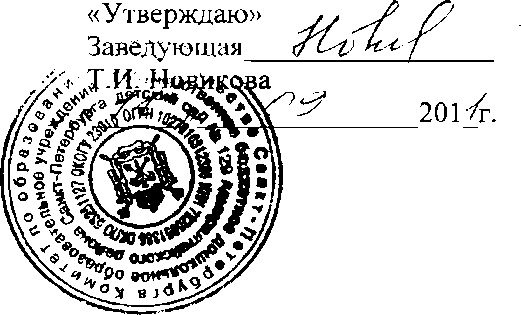 ОСНОВНАЯ ОБЩЕОБРАЗОВАТЕЛЬНАЯ ПРОГРАММА ДОШКОЛЬНОГООБРАЗОВАНИЯСрок реализации программы: 2011-2016г.Санкт-Петербург2011г.Содержание (образовательной программы)Пояснительная запискаДеятельность дошкольного образовательного учреждения в соответствии с Законом РФ «Об образовании» обеспечивает помощь семье в воспитании детей, дошкольного возраста, формирования предпосылок учебной деятельности, обеспечивающих социальную успешность, сохранение и укрепление их физического и психического здоровья, развитии индивидуальных способностей.Дошкольное образование в государственном бюджетном дошкольном образовательном учреждении детский сад № 129 Адмиралтейского района Санкт-Петербурга  осуществляется в соответствии с настоящей основной общеобразовательной программой дошкольного образования, разработанной на основе Закона РФ «Об образовании» (ст.14), Типового положения о ДОУ (раздел II, п.21), в соответствии с Федеральными государственными требованиями к структуре основной общеобразовательной программы дошкольного образования.  Срок реализации данной программы: 5 летОсновная образовательная программа может корректироваться  в связи с изменениями:-  нормативно-правовой базы дошкольного образования,-  образовательного запроса родителей,-  видовой структуры групп и др.Раздел11.1.Возрастные и индивидуальные особенности контингента детей, воспитывающихся в образовательном учреждении.Режим жизнедеятельности детей в ГБДОУ разработан на основе федеральных государственных требованиях к структуре основной общеобразовательной программе дошкольного образования (приказ № 655 МО РФ от 5 марта 2010 г.), СанПиН 2.4.1.2660-10 от 22 июля 2010 г., Изменений N 1 к СанПиН 2.4.1.2660-10 от 22 декабря 2010 г. N 19342, комплексной программы «От рождения до школы» под ред. Н.Е.Вераксы, Т.С. Комаровой, М.А.Васильевой.ГБДОУ обеспечивает воспитание, обучение и развитие, а также присмотр, уход  и оздоровление детей в возрасте от 3 до 7 лет.В дошкольном образовательном учреждении функционирует 4 возрастные группы:I младшая (3-4 года) – 1 группа;II младшая - средняя (4-5 года) – 1 группы;Старшая - (5-6 лет) – 1 группы;Подготовительная — (6-7 лет) — 1 группа.Возрастные особенности психического развития детей младшего дошкольного возраста (от 3 до 4 лет).Возрастные особенности психического развития детей среднего дошкольного возраста (от 4 до 5 лет).Возрастные особенности психического развития детей старшего дошкольного возраста (от 5 до 7 лет).1.2. Приоритетные направления деятельности ГБДОУ по реализации основной общеобразовательной программы дошкольного образования.ГБДОУ является детским садом общеразвивающей направленностиНаправленность деятельности групп детского сада отвечает  образовательным запросам родителей воспитанников.Приоритетной деятельностью ГБДОУ в группах для детей старшего дошкольного возраста является обеспечение равных стартовых возможностей для обучения детей в учреждениях начального общего образования (Федеральные государственные требования к структуре основной общеобразовательной программы дошкольного образования).1.3. Цели и задачи деятельности образовательного учреждения по реализации основной общеобразовательной программы дошкольного образования.Целевыми ориентирами в соответствии с федеральными государственными требованиями являются:- формирование общей культуры;- развитие физических, интеллектуальных и личностных качеств;- формирование предпосылок учебной деятельности, обеспечивающих социальную успешность;- сохранение и укрепление здоровья детей дошкольного возраста.С целью эффективной реализации этих направлений ГБДОУ ставит перед собой на 2011-2016г. следующие цель и задачи:Цель: Создать оптимальные условия для личностно-ориентированного взаимодействия участников образовательного процесса: детей-педагогов-родителей,создание благоприятных условий для полноценного проживания ребенком дошкольного детства, формирование основ базовой культуры личности, всестороннее развитие психических и физических качеств в соответствии с возрастными и индивидуальными особенностями, подготовка к жизни в современном обществе, к обучению в школе, обеспечение безопасности жизнедеятельности дошкольника.С целью эффективной реализации этих направлений ГБДОУ ставит перед собой следующие задачи:- обеспечить реализацию комплексно-тематического подхода;- использование традиционных и инновационных технологий, направленных на обновление учебно-воспитательного процесса, развитие познавательных способностей детей, детского творчества и на интеллектуальное развитие;  - повышение профессионального мастерства и компетентность педагогов в вопросах реализации основной общеобразовательной программы.      - обеспечить деятельный  подход к организации образования,  включение познавательного компонента в разнообразные виды и формы организации детской деятельности.1.4.Особенности осуществления образовательного процессаНационально-культурные.Содержание дошкольного образования в ГБДОУ включает в себя вопросы истории и культуры родного города, природного, социального и рукотворного мира, который с детства окружает маленького петербуржца.Поликультурное воспитание дошкольников строится на основе изучения национальных традиций семей воспитанников ГБДОУ. Дошкольники знакомятся с самобытностью и уникальностью русской и других национальных культур, представителями которых являются участники образовательного процесса.общение с представителями разных национальностей; знакомство с народными играми, народными игрушками и национальными куклами;  приобщение к музыке, устному народному творчеству, художественной литературе, декоративно-прикладному искусству и живописи разных народов; создание этнических мини-музеев и  др.Климатические.Климатические условия Северо-Западного региона имеют свои особенности: недостаточное количество солнечных дней и повышенная влажность воздуха. Исходя из этого, в образовательный процесс ДОУ включены мероприятия, направленные на оздоровление детей и предупреждение утомляемости:–  устанавливаются каникулы, в период которых создаются оптимальные условия для самостоятельной двигательной, игровой, продуктивной и музыкально-художественной деятельности детей, проводятся музыкальные и физкультурные досуги.В холодное время года уменьшается пребывание детей на прогулке. В теплое время –  жизнедеятельность детей, преимущественно, организуется на открытом воздухе.Один раз в месяц в дошкольных группах проводятся тематические Дни здоровья. Содержание образовательной работы в такие дни направлено формирование основ культуры здоровья у дошкольников.  Режим дня насыщается активной двигательной деятельностью, играми, решением занимательных задач, встречами с интересными людьми, «персонажами» любимых книг и др.  Итогом таких дней являются проведение совместных мероприятий с родителями: физкультурных праздников, досугов, викторин, конкурсов.1.5.Принципы и подходы к формированию ПрограммыГуманистический характер дошкольного образования, предполагающий:- поворот образовательного учреждения к ребенку, уважение его личности, достоинства, доверия к нему, принятия его личных целей, запросов и интересов;- создание максимально благоприятных условий для раскрытия и развития способностей ребенка, для его полноценной жизни на каждом из возрастных этапов. При этом уровень развития ребенка - мера качества работы педагога.ООП учреждения предусматривает базирование воспитательно - образовательной системы учреждения на следующих  принципах:1.Принцип развивающего образования, в соответствии с которым главной целью дошкольного образования является развитие ребенка, его личностных качеств2. Принцип научной обоснованности и практической применимости (содержание программы должно соответствовать основным положениям возрастной психологии и дошкольной педагогики, при этом иметь возможность реализации в массовой практике дошкольного образования)3. Принцип интеграции содержания дошкольного образования в соответствии с возрастными возможностями и особенностями детей, спецификой и возможностями образовательных областей. Используются следующие формы реализации принципа интеграции:-интеграция на уровне содержания и задач психолого-педагогической работы-интеграция по средствам организации и оптимизации образовательного процесса- интеграция детских деятельностей4. Комплексно-тематический принцип построения образовательного процесса:-объединение комплекса различных видов специфических детских деятельностей вокруг единой «темы»: «организующие моменты», «тематические недели», «события», «реализация проектов», «сезонные явления в природе», «праздники», «традиции»-тесная взаимосвязь и взаимозависимость с интеграцией детских деятельностей5.Принцип разнообразия форм, видов и способов организации детской деятельности и интеграции усилий семьи и ДОУ в  вопросах воспитания и развития детей.Раздел 22.1 Организация режима пребывания детей 
в образовательном учреждении       Режимы дня в разных возрастных группах разработаны на основе Примерных  режимов дня Программы воспитания и обучения в детском саду, санитарно-эпидемиологических правил и нормативов СанПиН 2.4.1.2660-10 «Санитарно-эпидемиологические требования к устройству, содержанию и организации режима работы в дошкольных организациях», изменений к ним (СанПиН 2.4.1. 2791 -10) и скорректированы с учетом ФГТ к структуре основной общеобразовательной программы дошкольного образования.        Ежедневная организация жизни и деятельности детей строится на основе учета возрастных и индивидуальных особенностей и социального заказа родителей и предусматривает личностно-ориентированный подход к организации всех видов детской деятельности.Правильно построенный режим дня предполагает оптимальное соотношение периодов бодрствования и сна в течение суток, целесообразно сочетание различных видов деятельности и отдыха в процессе бодрствования.Все возрастные группы работают по двум временным (сезонным) режимам:( Приложение №1) на теплый и холодный периоды года и режиму в каникулярный период (Рождественские каникулы). Для воспитанников, вновь поступающих в детский сад, предполагаются индивидуальные адаптационные режимы.На период карантинных мероприятий предполагаются карантинные режимы по показаниям.Ежедневная организации жизни и деятельности детей осуществляется с  учетом:построения образовательного процесса на адекватных возрасту формах работы с детьми: основной формой работы с детьми дошкольного возраста и ведущим видом деятельности для них является игра;решения программных образовательных задач в совместной деятельности взрослого и детей и самостоятельной деятельности детей не только в рамках непосредственно образовательной деятельности, но и при проведении режимных моментов в соответствии со спецификой дошкольного образования.         Организация  режима  дня.       При проведении режимных процессов ГБДОУ придерживается следующих     правил:Полное и своевременное удовлетворение всех органических потребностей детей (во сне, питании).Тщательный гигиенический уход, обеспечение чистоты тела, одежды, постели.Привлечение детей к посильному участию в режимных процессах; поощрение самостоятельности и активности.Формирование культурно-гигиенических навыков.Эмоциональное общение в ходе выполнения режимных процессов.Учет потребностей детей, индивидуальных особенностей каждого ребенка.Спокойный и доброжелательный тон обращения, бережное отношение к ребенку, устранение долгих ожиданий, так как аппетит и сон малышей прямо зависят от состояния их нервной системы.Основные  принципы  построения  режима  дня:Режим дня  выполняется  на  протяжении  всего  периода  воспитания  детей  в  дошкольном  учреждении,  сохраняя  последовательность,  постоянство  и  постепенность.психофизиологическим  особенностям  дошкольника.  Поэтому  в  ГБДОУ  для  каждой  возрастной группы определен свой режим  дня.  Организация  режима  дня  проводится  с  учетом  теплого  и  холодного  периода  года.Контроль выполнения режимов дня в ГБДОУ осуществляют: медицинская сестра, старший воспитатель и заведующая.Организация  сна.Общая продолжительность суточного сна для детей дошкольного возраста 12 - 12,5 часа, из которых 2,0 - 2,5 отводится дневному сну. Перед сном подвижные эмоциональные игры не проводятся.При организации сна учитываются следующие правила:1. В момент подготовки детей ко сну обстановка должна быть спокойной, шумные игры исключаются за 30 мин до сна.2. Первыми за обеденный стол садятся дети с ослабленным здоровьем, чтобы затем они первыми ложились в постель.3. Спальню перед сном проветривают со снижением температуры воздуха в помещении на 3—5 градусов.  4. Во время сна детей  присутствие    воспитателя  (или  его  помощника)  в  спальне  обязательно.5. Не допускается хранение в спальне лекарства и дезинфицирующих растворов.6. Необходимо  правильно  разбудить  детей;  дать  возможность  5-10  минут  полежать,  но  не  задерживать  их  в постели.Организация  прогулки.       В соответствии с требованиями СанПиН ежедневная  продолжительность  прогулки  детей  в  ДОУ  составляет  около  4- 4,5. Прогулку  организуют  2  раза  в  день:  в  первую  половину  дня – до  обеда  и во  вторую   половину  дня – после  дневного  сна  и  (или)  перед  уходом  детей  домой.  Утренний прием детей в тёплое время года осуществляется на свежем воздухе. При  температуре  воздуха  ниже  -  15°С  и  скорости  ветра более  7 м/с  продолжительность  прогулки  сокращается.  Прогулка  не  проводится  при  температуре  воздуха  ниже  -  15°С  и  скорости ветра  более  15 м/с  для  детей  до  4  лет,  а  для  детей  5-7  лет  -  при  температуре  воздуха  ниже  - 20°С  и  скорости  ветра  более  15.2.2 Проектирование воспитательно-образовательного процесса в соответствии с контингентом воспитанников, их индивидуальными и возрастными особенностями.Структура  образовательного процессаВ образовательный процесс включены следующие блоки:	непосредственно образовательная деятельность (использование термина «непосредственно образовательная деятельность» обусловлено формулировками СанПиН);	образовательная деятельность в режимных моментах;	 самостоятельная деятельность детей;	образовательная деятельность в семье.При организации партнерской деятельности взрослого с детьми мы опираемся на тезисы Н.А. Коротковой:- Включенность воспитателя в деятельность наравне с детьми.- Добровольное присоединение детей к деятельности (без психического и дисциплинарного принуждения).- Свободное общение и перемещение детей во время деятельности (при соответствии организации рабочего пространства).- Открытый временной конец занятия (каждый работает в своем темпе).Совместная деятельность взрослого и детей осуществляется как в виде непосредственно образовательной деятельности, так и в виде образовательной деятельности, осуществляемой в ходе режимных моментов.Непосредственно образовательная деятельность реализуется через  организацию различных видов детской деятельности (игровой, двигательной, познавательно-исследовательской, коммуникативной, продуктивной, музыкально-художественной, трудовой, а также чтения художественной литературы) или их интеграцию с  использованием разнообразных форм и методов работы, выбор которых осуществляется педагогами самостоятельно в зависимости от контингента детей, уровня освоения Программы и решения конкретных образовательных задач.Игровая деятельность, являясь основным видом детской деятельности, организуется при проведении режимных моментов, совместной деятельности взрослого и ребенка, самостоятельной деятельности детей.Двигательная деятельность организуется при проведении физкультурных занятий, режимных моментов совместной деятельности взрослого и ребенка.Коммуникативная деятельность осуществляется в течение всего времени пребывания ребенка в детском саду; способствует овладению ребенком конструктивными способами и средствами взаимодействия с окружающими людьми – развитию общения со взрослыми и сверстниками, развитию всех компонентов устной речи.Трудовая деятельность организуется с целью формирования у детей положительного отношения к труду, через ознакомление детей с трудом взрослых и непосредственного участия детей в посильной трудовой деятельности в детском саду и дома. Основными задачами при организации труда являются воспитание у детей потребности трудиться, участвовать в совместной трудовой деятельности, стремления быть полезным окружающим людям, радоваться результатам коллективного труда; формирование у детей первичных представлений о труде взрослых, его роли в обществе и жизни каждого человека. Данный вид деятельности включает такие направления работы с детьми как самообслуживание, хозяйственно-бытовой труд, труд в природе, ручной труд. Все оборудование и атрибуты для реализации этих направлений присутствуют.  Познавательно-исследовательская деятельность организуется с целью развития у детей познавательных интересов, их интеллектуального развития. Основная задача данного вида деятельности – формирование целостной картины мира, расширение кругозора. Во всех группах детского сада оборудованы уголки для проведения экспериментов.Продуктивная деятельность направлена на формирование у детей интереса к эстетической стороне окружающей действительности, удовлетворение их потребности в самовыражении. Данный вид деятельности реализуется через рисование, лепку, аппликацию.Музыкально-художественная деятельность организуется с детьми ежедневно, в определенное время и направлена на развитие у детей музыкальности, способности эмоционально воспринимать музыку. Данный вид деятельности включает такие направления работы, как слушание, пение, песенное творчество, музыкально-ритмические движения, танцевально-игровое творчество. Игра на музыкальных инструментах.Чтение детям художественной литературы направлено на формирование у них интереса и потребности в чтении (восприятии) книг через решение следующих задач: формирование целостной картины мира, развитие литературной речи, приобщение к словесному искусству, в том числе развитие художественного восприятия и эстетического вкуса. Дети учатся быть слушателями, бережно обращаться с книгами.Ежедневный объём непосредственно образовательной деятельности определяется регламентом этой деятельности (расписание), которое ежегодно утверждается заведующим и согласовывается с Управлением образования.Объем самостоятельной деятельности как свободной деятельности воспитанников в условиях созданной педагогами предметно-развивающей образовательной среды по каждой  образовательной области не определяется.Общий объем самостоятельной деятельности детей соответствует требованиям действующих СанПиН.В апреле - мае  проводится комплексная психолого-педагогическая диагностика как адекватная форма оценивания результатов освоения Программы детьми дошкольного возраста.Совместная деятельность предполагает индивидуальную, подгрупповую и групповую формы организации образовательной работы с воспитанниками. Она строится на: - субъектной (партнерской, равноправной) позиции взрослого и ребенка; - диалогическом (а не монологическом) общении взрослого с детьми; - продуктивном взаимодействием ребенка со взрослыми и сверстниками; - -партнерской формой организации образовательной деятельности (возможностью свободного размещения, перемещения, общения детей и др.)Занятия, регламентированные реализуемой в ДОУ Программой « От рождения до школы»/Под ред.Н.Е.Вераксы, М.А. Васильевой, , Т.С.Комаровой/,  организуются как совместная интегративная деятельность педагогов с детьми, которая включает различные виды детской деятельности: игру, чтение ,общение, продуктивную, двигательную, музыкально-художественную, познавательно-исследовательскую и др.деятельности)Расписание непосредственно образовательной деятельности, проводимой педагогами с детьми,  при работе по пятидневной неделе, разработано в соответствии с максимально допустимым объемом разных возрастных групп, включая реализацию дополнительных образовательных программ (приложение № 2).Максимально допустимый объем недельной образовательной нагрузки, включая реализацию дополнительных образовательных программ, для детей дошкольного возраста составляет:- в младшей группе (дети четвертого года жизни) - 2 часа 45 мин.,     - в средней группе (дети пятого года жизни) - 4 часа,         - в старшей группе (дети шестого года жизни) - 6 часов 15 минут,- в подготовительной (дети седьмого года жизни) - 8 часов 30 минут.Продолжительность непрерывной непосредственно образовательной деятельности для детей:      - 3-го года жизни – не более 10 минут- 4-го года жизни - не более 15 минут,     - 5-го года жизни - не более 20 минут,- 6-го года жизни - не более 25 минут,         - 7-го года жизни - не более 30 минутМаксимально допустимый объем образовательной нагрузки в первой половине дня в младшей и средней группах не превышает 30 и 40 минут, а в старшей и подготовительной  1час 15 минут и 1, 5 часа соответственно. В середине времени, отведенного на непрерывную образовательную деятельность, проводится физкультминутка. Перерывы между периодами непрерывной образовательной деятельности - не менее 10 минут.Количество непосредственно образовательной  деятельности  во вторую половину дня: для детей старшего дошкольного возраста – не чаще двух-трех раз в неделю в дни с наиболее высокой работоспособностью детей (вторник, среда);Непосредственно образовательная деятельность физкультурно-оздоровительного и эстетического цикла занимает не менее 50% общего времени, отведенного на непосредственно образовательную деятельность.    Гигиенические регламенты образовательной нагрузки соблюдены в соответствии с СанПин 2.4.1.2660-10:     В середине учебного года (январь) для воспитанников средней, старшей и подготовительной групп организуются недельные каникулы, во время которых проводится непосредственно образовательная деятельность только эстетически-оздоровительного цикла.Самостоятельная деятельность предполагает свободную деятельность воспитанников в условиях созданной педагогами (в том числе совместно с детьми) предметно-развивающей образовательной среды и:- обеспечивает выбор каждым ребенком  деятельности по интересам;- позволяет ему взаимодействовать со сверстниками или действовать индивидуально;- содержит в себе проблемные ситуации и направлена  на самостоятельное решение ребенком разнообразных задач;- позволяет на уровне самостоятельности освоить (закрепить, апробировать) материал, изучаемый в совместной деятельности со взрослым.Модель организации учебно-воспитательного процессав детском саду на деньМладший дошкольный возраст(Младшая и средняя группы)Старший дошкольный возраст(старшая и подготовительная группы)                                          Формы проведения занятий в ДОУРаздел 3Содержание психолого-педагогической работы по освоению образовательных областей.Содержание психолого-педагогической работы по освоению детьми образовательных областей «Физическая культура», «Здоровье», «Безопасность», «Социализация», «Труд», «Познание», «Коммуникация», «Чтение художественной литературы», «Художественное творчество», «Музыка» ориентировано на развитие физических, интеллектуальных и личностных качеств детей. Задачи психолого-педагогической работы по формированию физических, интеллектуальных и личностных качеств детей  решаются  интегрированно в ходе освоения всех образовательных областей наряду с  задачами, отражающими специфику каждой образовательной области, с обязательным психологическим сопровождением, в соответствии с возрастом детей основными направлениями их развития.Задачи образовательных областей по направлениям  решаются   во время образовательной деятельности:  на специально организованных формах обучения;в процессе организации  различных видов детской деятельности (игровой, коммуникативной, трудовой, познавательно-исследовательской, продуктивной,  музыкально-художественной, чтения);образовательную деятельность, осуществляемую в ходе режимных моментов;самостоятельную деятельность детей;взаимодействие с семьями детей по реализации основной общеобразовательной программы дошкольного образования.3.1.Структура содержания дошкольного образования3.2 .Интеграция образовательных областей3.3. Содержание психолого-педагогической работы по освоению образовательной области«ФИЗИЧЕСКАЯ КУЛЬТУРА»Цель: формирование у детей  интереса и ценностного отношения к занятиям физической культурой, гармоничное физическое развитиеЗадачи:- развитие физических качеств (скоростных, силовых, гибкости, выносливости и координации)- накопление и обогащение двигательного опыта (овладение основными движениями)- формирование у воспитанников формирование у воспитанников потребности в двигательной активности и физическом совершенствовании.Здоровье детей является главным условием и показателем личностно-направленного образования. Оздоровительные мероприятия в детском саду  включают следующие приемы:Традиционные:- создание гигиенических условий;- обеспечение чистого воздуха;- рациональное сочетание температуры воздуха и одежды детей;- закаливание воздухом;- хождение босиком, в помещении и на улице;- использование тренажеров;- «Дорожки здоровья»;- водные процедуры: умывание холодной водой;- полоскание рта и горла, водой комнатной температуры;- солнечные ванны (летом).Нетрадиционные:- психогимнастика, положительное (позитивное) мышление; смехотерапия; музотерапия;  сказкотерапия;  куклотерапия;  пескотерапия;   ритмическая гимнастика; оздоровительный бег на свежем воздухе; дыхательная гимнастика на свежем воздухе;Перечисленные приемы наиболее эффективны в сочетании с физическими упражнениями во время ежедневной утренней гимнастики, физкультурных занятиях, а также они способствуют формированию двигательных навыков и основных физических качеств детей (гибкость, быстрота, выносливость, сила, ловкость).Программное обеспечениеСодержание психолого-педагогической работы по освоению образовательной области«ЗДОРОВЬЕ»Цель: охрана здоровья детей и формирования основы культуры здоровьяЗадачи:- сохранение и укрепление физического и психического здоровья детей;воспитание культурно-гигиенических навыков;формирование начальных представлений о здоровом образе жизни.С  целью активизации  работы по формированию у детей ЗОЖ (здоровый образ жизни) в Детском саду была  разработана система по формированию представлений и навыков здорового образа жизни. Система воспитательно-образовательной, оздоровительной, профилактической и коррекционной работы. Организационно-методического и материального обеспечения оздоровления детей.Воспитание у детей  ЗОЖ  невозможно без участия родителей. Для повышений активности в реализации ЗОЖ были модифицированы формы работы с родителями: анкетирование, спортивные совместные праздники, совместные обучающие занятия, выставки («Моя спортивная семья» и др.)  и другие совместные мероприятия.Разработано тематическое планирование по ЗОЖ по разным возрастным группам. Регулярно  проводятся беседы о значении физических упражнений, правильного образа жизни и т.д. с детьми, формируя у них интерес и привычку к здоровому образу жизни.                                                                                                                                               Программное обеспечениеСодержание психолого-педагогической работы по освоению образовательной области«БЕЗОПАСНОСТЬ»Цель: формирование основ безопасности собственной жизнедеятельности и формирование предпосылок экологического сознания  (безопасности окружающего мира)  Задачи:     -  формирование представлений об опасных для человека и окружающего мира природы ситуациях и способах поведения в них;- приобщение к правилам безопасного для человека и окружающего мира природы поведения;- передачу детям знаний о правилах безопасности дорожного движения в качестве пешехода и пассажира транспортного средства;- формирование осторожного и осмотрительного отношения к потенциально опасным для человека и окружающего мира природы ситуациям.Программное обеспечениеСодержание психолого-педагогической работы по освоению образовательной области«СОЦИАЛИЗАЦИЯ»Цель: освоение первоначальных представлений социального характера и включение детей в систему социальных отношений.Задачи:- развитие игровой деятельности детей;- приобщение к элементарным общепринятым нормам и правилам взаимоотношения со сверстниками и взрослыми (в том числе моральным);- формирование положительного отношения к себе;- формирование гендерной, семейной, гражданской принадлежности, нравственной основы патриотических чувств, чувства принадлежности к мировому сообществу.Программное обеспечениеСодержание психолого-педагогической работы по освоению образовательной области«ТРУД»Цель: формирования положительного отношения к трудуЗадачи:- развитие трудовой деятельности (обеспечение освоения детьми разных видов детской трудовой деятельности, адекватных их возрастным и гендерным возможностям);            - воспитание ценностного отношения к собственному труду, труду других людей и    его результатам;- формирование первичных представлений о труде взрослых, его роли в обществе и жизни каждого человека.Программное обеспечениеСодержание психолого-педагогической работы по освоению образовательной области«ПОЗНАНИЕ»Цель: развития у детей познавательных интересов, интеллектуального развития детейЗадачи:развитие сенсорной культуры;развитие познавательно-исследовательской и продуктивной (конструктивной) деятельности;формирование элементарных математических представлений;формирование целостной картины мира, расширение кругозора детей.Программное обеспечениеСодержание психолого-педагогической работы по освоению образовательной области«КОММУНИКАЦИЯ»Цель: овладения конструктивными способами и средствами взаимодействия с окружающими людьмиЗадачи:- развитие свободного общения со взрослыми и детьми;- развитие всех компонентов устной речи детей (лексической стороны, грамматического строя речи, произносительной стороны речи; связной речи – диалогической и монологической форм) в различных видах детской деятельности;- практическое овладение воспитанниками нормами речи.Программное обеспечениеСодержание психолого-педагогической работы по освоению образовательной области«ЧТЕНИЕ ХУДОЖЕСТВЕННОЙ ЛИТЕРАТУРЫ»Цель: формирования интереса и потребности в чтении (восприятии) книгЗадачи:- формирование целостной картины мира, в том числе первичных ценностных представлений;- развитие литературной речи;- приобщение к словесному искусству, в том числе развитие художественного восприятия и эстетического вкуса.Программное обеспечениеСодержание психолого-педагогической работы по освоению образовательной области«Художественное творчество»Цель: формирование интереса к эстетической стороне окружающей действительности, удовлетворение потребности детей в самовыраженииЗадачи:– развитие продуктивной деятельности детей (рисование, лепка, аппликация, художественные конструирование и труд);– развитие детского творчества;– приобщение к изобразительному искусству.Программное обеспечениеСодержание психолого-педагогической работы по освоению образовательной области«МУЗЫКА»Цель: развития музыкальности детей, способности эмоционально воспринимать музыкуЗадачи:- развитие музыкально-художественной деятельности;- приобщение к музыкальному искусству.Программное обеспечениеРешение программных образовательных задач предусматривается в совместной деятельности взрослого и детей и самостоятельной деятельности детей не только в рамках непосредственно образовательной деятельности, но и при  проведении режимных моментов в соответствии со спецификой дошкольного образования (приложение № 3).3.4.Модель реализации образовательных областейСодержание Образовательной программы реализуется с учетом принципа интеграции образовательных областей и комплексно-тематического принципа построения воспитательно-образовательного процесса, который предусматривает объединение комплекса различных видов специфических детских деятельностей вокруг единой «темы».Это позволяет обеспечить целостное представление детей об окружающем мире.Примерный  цикл тем для каждой возрастной группы разработан коллективом ГБДОУ  на основе анализа содержания реализуемых комплексной и парциальных образовательных программ  и изучения интересов детей (приложение № 4).В качестве видов тем могут выступают «праздники», «традиции детского сада», «сезонные явления в природе», «тематические недели», «реализация проектов», «события».(МР Департамента общего образования Минобрнауки России)Примерный цикл тем может корректироваться в связи с  актуальными событиями, значимыми для группы/детского сада/города; возникшими интересами детей и др.Раздел 4Планируемые результаты  освоения детьми общеобразовательной программы (промежуточная и итоговая оценки)          Результаты освоения основных общеобразовательных программ определены в соответствии с требованиями федеральных государственных требований к структуре основной общеобразовательной программы дошкольного образования.  Представленная структура содержания дошкольного образования предполагает в каждой образовательной области решение психолого-педагогических задач, в том числе формирование личностных, интеллектуальных и физических качеств ребенка в различном сочетании.Педагоги  будут оценивать результат освоения по тем параметрам психического развития - качествам, которые показывают развитие ребенка в плане соответствия конкретному психологическому возрасту (в данном случае с учетом его подпериодов – ранний,  младший, средний и старший дошкольный возраст). Это промежуточные результаты освоения Программы, которые раскрывают динамику формирования интегрированных качеств воспитанниковв каждый возрастной подпериод освоения Программы по всем направлениям развития детей и образовательным областям и  отвечают следующим требованиям:-  соответствия возрастным особенностям детей дошкольного возраста;- возможности достижения их нормально развивающимися детьми в ходе освоения Программы;- проверяемости (достоверности подтверждения их достижения).Промежуточные результаты освоения Программы  Приложение №5	Промежуточные результаты определяются во всех возрастных группах 1 раз в год в конце года (3-4 недели мая).	Итоговые результаты определяются в подготовительной группе в марте, что дает возможность спланировать коррекционную работу с детьми, не усвоившими программу.Сформированные интегративные качества ребёнка – итоговый результат освоения основной общеобразовательной программы  дошкольного образования.  Итоговый результат освоения Программы – социальный портрет ребёнка 7 лет, освоившего основную общеобразовательную программу дошкольного образования.                                                                                                                         Социальный портрет ребёнка 7 лет,освоившего основную общеобразовательную программу дошкольного образования:Физически развитый, овладевший основными культурно-гигиеническими навыками.Ребенок достиг максимально возможного уровня гармоничного физического развития (с учетом индивидуальных данных). У него сформированы основные физические качества и потребность в двигательной активности. Самостоятельно выполняет доступные возрасту гигиенические процедуры, соблюдает элементарные правила здорового образа жизни.Любознательный, активный.Интересуется новым, неизвестным в окружающем мире (мире предметов и вещей, мире отношений и своем внутреннем мире). Задает вопросы взрослому, любит экспериментировать. Способен самостоятельно действовать (в повседневной жизни, в различных видах детской деятельности). В случаях затруднений обращается за помощью к взрослому. Принимает живое, заинтересованное участие в образовательном процессе.Эмоционально отзывчивый.Откликается на эмоции близких людей и друзей. Сопереживает персонажам сказок, историй, рассказов. Эмоционально реагирует на произведения изобразительного искусства,  музыкальные и художественные произведения, мир природы.Овладевший средствами общения и способами взаимодействия со взрослыми и сверстниками.Ребенок адекватно использует вербальные  и невербальные средства общения, владеет диалогической речью и конструктивными способами взаимодействия с детьми и взрослыми (договаривается, обменивается предметами, распределяет действия при сотрудничестве). Способен изменять стиль общения со взрослым или сверстником, в зависимости от ситуации.Способный управлять своим поведением и планировать свои действия на основе первичных ценностных представлений, соблюдающий элементарные общепринятые нормы и правила поведенияПоведение ребенка преимущественно определяется не сиюминутными желаниями и потребностями, а требованиями со стороны взрослых и первичными ценностными представлениями  о том «что такое хорошо и что такое плохо» (например, нельзя драться, нельзя обижать маленьких, нехорошо ябедничать, нужно делиться, нужно уважать взрослых и пр.). Ребенок способен планировать свои действия, направленные на достижение конкретной цели. Соблюдает правила поведения на улице (дорожные правила), в общественных местах (транспорте, магазине, поликлинике, театре и др.).Способный решать интеллектуальные и личностные задачи  (проблемы), адекватные возрасту.Ребенок может применять самостоятельно усвоенные знания и способы деятельности для решения новых задач (проблем), поставленных как взрослым, так и им самим; в зависимости от ситуации может преобразовывать способы решения задач (проблем). Ребенок способен предложить собственный замысел и воплотить его в рисунке, постройке, рассказе и др.Имеющий первичные представления о себе, семье, обществе (ближайшем  социуме), государстве (стране), мире и природе.Ребенок имеет представление:о себе, собственной принадлежности и принадлежности других людей к определенному полу;о составе семьи, родственных отношениях и взаимосвязях, распределении семейных обязанностей, семейных традициях;об обществе (ближайшем социуме), его культурных ценностях и своем месте в нем;о государстве (в том числе его символах, «малой» и «большой» Родине, ее природе) и принадлежности к нему;о мире (планете Земля,  многообразии стран и государств, населения, природы планеты).Овладевший универсальными предпосылками учебной деятельности:умениями работать по правилу и по образцу, слушать взрослого и выполнять его инструкции.Овладевший необходимыми умениями и навыками.У ребенка сформированы умения и навыки (речевые, изобразительные, музыкальные, конструктивные и др.), необходимые для осуществления различных видов детской деятельности.«Модель» выпускника ГБДОУ детский сад №129 Адмиралтейского района Санкт-ПетербургаПсихологическая и социальная готовность к школе:1. Желание учиться в школе;2. Осознает важность и необходимость учения;3. Достаточно легко вступает в контакт, правильно воспринимает ситуацию, адекватно ведет себя;4. Поведение организованное.Развитие психофизиологических функций.1.Нарушений в фонематическом строе речи, в звукопроизношении нет, речь правильная, отчетливая;2. Рука развита хорошо: ребенок владеет карандашом, ножницами;3. Достаточно хорошо ориентируется в пространстве, координирует движения, подвижен, ловок;4. Хорошо координирует себя  в системе «глаз – рука»;5. Объем зрительного восприятия соответствует средним показателям возраста.Развитие познавательной деятельности.1. Представления о мире достаточно развернуты и конкретны;2. Речь сдержана, выразительна, грамматически правильна;3. Ребенок познавателен, активен, задания выполняет с интересом, самостоятельно;4. Правильно определяет содержание, смысл анализируемого, обобщая в слове, умеет сравнивать, обнаруживает закономерные связи5. Удерживает цель деятельности, намечает ее план, выбирает средства, проверяет результат;6. Темп деятельности соответствует средним показателем возрастаСостояние здоровья.1. Группа здоровья  и антропометрические данные соответствуют возрасту;2. Ребенок выполняет физические движения соответствующие возрасту.3. Проявляет положительное эмоциональное состояние в движении.Раздел 5 Мониторинг достижения детьми планируемых результатов освоения ПрограммыСистема мониторинга достижения детьми планируемых результатов освоения Программы (далее - система мониторинга) должна обеспечивать комплексный подход к оценке итоговых и промежуточных результатов освоения Программы, позволять осуществлять оценку динамики достижений детей и включать описание объекта, форм, периодичности и содержания мониторинга.В процессе мониторинга исследуются физические, интеллектуальные и личностные качества ребенка путем наблюдений за ребенком, бесед, экспертных оценок, критериально-ориентированных методик нетестового типа и др.Периодичность мониторинга: сентябрь, май. Промежуточный – по мере необходимости. Мониторинг должен обеспечивать возможность оценки динамики достижений детей, сбалансированность методов, не приводить к переутомлению воспитанников и не нарушать ход образовательного процесса.Содержание мониторинга должно быть тесно связано с образовательными программами обучения и воспитания детей.Обязательным требованием к построению системы мониторинга является использование только тех методов, применение которых позволяет получить необходимый объем информации в оптимальные сроки.Итоговые результаты (интегративные качества) отражаются в портрете выпускника, в котором отражаются качества и степень их сформированности.	Мониторинг включает в себя 2 компонента: мониторинг образовательного процесса и детского развития.	В  мониторинге участвуют педагоги и специалисты работающие  в учреждении: старший воспитатель, старшая медсестра, музыкальный руководитель.	Результаты обследования заносятся в таблицу. Приложение №6Мониторинг призван:оптимизировать процесс индивидуального обучения;обеспечить правильное определение результатов обучения;руководствуясь выработанными критериями, свести к минимуму ошибки.Педагогическая оценка включает в себя:определение предмета, состава, содержания педагогической оценки;отбор системы показателей и измерителей;сбор информации;регистрацию полученных данных;сравнение;анализ;интерпретацию полученных данных;прогнозирование;формы представления результатов (презентация, методические разработки, аналитические справки, отчетность перед родителями).Мониторинг достижения детьми планируемых итоговых результатов освоения ПрограммыЧАСТЬ IIРЕГИОНАЛЬНЫЙ КОМПОНЕНТ,вариативная часть программы, формируемая участниками образовательного процесса.1.Особенности организации образовательного процесса в группах младшего возраста (3-4 года) В период с 3 года до 4 лет изменяется социальная ситуация развития и ведущая деятельность детей. Ведущим видом деятельности ребенка младшего возраста становится – предметная, а ситуативно-деловое общение со взрослым становится формой и средством организации этой предметной деятельности, в которой ребенок осваивает общественно-выбранные способы действия с предметами. Взрослый становится не просто «источником предметов» и помощником в манипуляциях ребенка, но участником его деятельности и образцом для подражания. В группах младшего возраста создана пространственно – развивающая среда, которая стимулирует развитие ребенка: разнообразный дидактический материал, пособия, игры, игрушки. В своей работе педагоги реализуют  Примерную основную общеобразовательную программу дошкольного образования «От рождения до школы» под ред. Н.Е.Вераксы, Т.С. Комаровой, М.А.Васильевой. Система работы по раннему возрасту в дошкольном учреждении состоит из 4 блоков:Первый блок. Оздоровительная направленность образовательного процесса– это:использование в режимных моментах дыхательной гимнастики, комплекса упражнений для охраны зрения;строгий контроль развития детей, который помогает своевременному обнаружению отставаний в развитии и организации индивидуального подхода;использование при организации занятий приемов сюрпризности, занимательности, наглядности;создание условий для положительного эмоционального состояния детей.Второй блок. Обеспечение психологической безопасности личности ребенка предусматривает:создание предметно-развивающей среды соответствующей возрасту;вариативность режима;разнообразие будней;правильная организация общения (исключение авторитарного стиля);использование музыкальных пауз и приёмов психогимнастики;строгое дозирование нагрузок;разработку программ психолого-педагогического сопровождения развития детей (комплексное);исключение интеллектуально-физических и психоэмоциональных перегрузок путем рационального построения режима жизнедеятельности детей раннего возраста.Третий блок. Лечебно – профилактическая работа, которая включает в себя:тщательный уход за детьми;формирование у них культурно-гигиенических навыков;организацию закаливания, сна.Четвертый блок. Социально-педагогическая и психологическая поддержка семей обеспечивается:организацией предварительной работы с родителями детей, поступающих в детский сад на следующий учебный год;организацией работы с тяжело адаптирующимися детьми; с семьями группы риска;организацией родительских консультаций с целью ознакомления взрослых с возрастными особенностями детей и обучения родителей приемам взаимодействия с детьми раннего возраста.(режим работы, результаты освоения программы даны в Основной части общеобразовательной Программы, приложение 1, приложение 5)Особенности развития детей младшго возраста:Примерный регламент непосредственно образовательной деятельностис детьми 4 года жизниНепосредственно образовательная деятельность проводится в 1 и 2 половину дня.Физкультурные и музыкальные игры-занятия могут проводиться в зале со всей группой (на 4 году жизни).Примерный перечень программ, технологий и пособий111. Аверина И.Е. Физкультурные минутки и динамические паузы в дошкольных образовательных учреждениях. М: Айрис-пресс, 20082. Гербова В.В. Рзвитие речи в разновозрастной группе д/с – М: Мозаика-синтез. 20103. Кобзева Т.Г. Развёрнутое перспективное планирование по программе «Детство» Вторая младшая группа. Волгоград Учитель4. Колдина Д.Н. Лепка с детьми 3-4 лет. Конспекты занятий – М: Мозаика-Синтез 20105. Комплексные занятия по программе «От рождения до школы» -Волгоград, Учитель. 20126. Лапина И.в. Адаптация детей при поступлении в Д/С: программа, псиолого-педагогическое сопровождение, занятие. Волгоград, Учитель,20117. От рождения до школы. Основная общеобразовательная программа/Под ред. Н.Е.Вераксы, Т.С.Комаровой, М.А.Васильевой. М.: Мозаика-Синтез,2010.8. Петрова И.М. Аппликация для дошкльников .СПб Детство-пресс,20099. Печора К.Л. Развитие и воспитание детей раннего и дошкольного возраста. Актуальные проблемы и их решение в условиях ДОУ и семьи. М.: Скрипторий 2003, 2006.10. Синкевич Е.А., Большова Т.В.Физкультура для малышей – СПб: Детство-пресс.200511.Соломенникова О.А. Занятия по формированию экологических представлений в второй младшей группе д/с.- М: Мозаика-синтез.201012. Янушко Е.А. Апликация с детьми раннего возраста – М: Мозаика-Синтез,2011Формы и приёмы  организации образовательного процессаМониторинг образовательного процесса2.Особенности организации образовательного процесса в группе старшего возраста.Цель: Обеспечение равных стартовых возможностей для обучения детей в образовательных учреждениях.    В целях обеспечения выпускникам дошкольного образовательного учреждения равных стартовых возможностей для обучения в начальной школе коллектив ДОУ соблюдает следующие условия:- комплектация группы определяется количеством детей, достигших 5 лет, получивших направления от комиссии по устройству детей в ДОУ с учетом требований Санэпиднадзора;- для родителей детей старшей и особенно подготовительной группы организована система консультирования по основным направлениям развития ребенка – физическому, социально-личностному, познавательно-речевому и художественно-эстетическому;- воспитатели старшей - подготовительной групп имеют дошкольное образование и проходят курсы повышения квалификации по работе с детьми 5–7 лет;- воспитатели и специалисты, работающие с детьми 5–7 лет ознакомлены с особенностями организации образовательного процесса в школе, приглашают учителей начальных классов в ДОУ, проводят совместные мероприятия в рамках реализации задач преемственности дошкольного и начального общего образования;- освоение детьми образовательных областей: «Физическая культура», «Здоровье», «Безопасность», «Социализация», «Труд», «Познание», «Коммуникация», «Чтение художественной литературы», «Художественное творчество», «Музыка» осуществляется в процессе образовательной деятельности по организации различных видов детской деятельности (игровой, коммуникативной, трудовой, познавательно-исследовательской, продуктивной, музыкально-художественной, чтения);- в процессе психолого-педагогической деятельности воспитатели и специалисты ДОУ используют традиционные и инновационные формы работы с детьми (занятия, экскурсии, развлечения, детское экспериментирование и т.д.);- выбор программ и технологий, методов и приемов педагогической деятельности осуществляется на основе качественного и количественного анализа уровня развития детей с учетом срока посещения дошкольного образовательного учреждения каждым ребенком группы;- постоянное психологическое сопровождение детей группы с использованием программ адаптации и коррекции психического развития детей старшего дошкольного возраста проводится при наличии более 50% детей 5 лет, впервые поступивших в ДОУ и не посещавших ранее различные формы общественного образования;- при необходимости проводятся дополнительные занятия по освоению образовательных областей и консультации для родителей по содержанию психолого-педагогической работы с детьми старшего дошкольного возраста в условиях  семьи. Общее время дополнительных занятий не должно превышать 30 мин в день;- образовательная деятельность, осуществляемая в ходе режимных моментов (организация питания, сна) преимущественно направлена на охрану здоровья ребенка, физическое и социально-личностное развитие;- самостоятельная игровая деятельность детей в группе детского сада обеспечивается соответствующей возрасту детей предметно-развивающей среды;- организация прогулок для детей старшего дошкольного возраста предусматривает возможность оказания индивидуальной помощи ребенку по физическому, социально-личностному, познавательно-речевому и художественно-эстетическому развитию;- взаимодействие с семьями детей по реализации основной общеобразовательной программы дошкольного образования осуществляется в утреннее время с 7.00. до 8.30. в старшей группе, с 7.00. до 8.20. в подготовительной группе и с 17.00 до 19.00.Соотношение режимных процессов в течение дня у детей 5–7 летЗанятия (традиционные, интегрированные), игры-развлечения, наблюдения и экскурсии проводятся ежедневно с группой детей в первую половину дня.      Адаптационные, коррекционно-развивающие мероприятия проводятся с подгруппой детей во второй половине дня. Подгруппа для занятий не более 7–9 человек.      В теплое время года максимальное число занятий и других мероприятий проводится на участке во время прогулки.     Физкультурные и музыкальные занятия проводятся в зале со всей группой.3.Построение развивающей среды в ДОУСреда, окружающая детей в детском саду, должна обеспечивать безопасность их жизни, способствовать укреплению здоровья и закаливанию организма каждого их них.Непременным условием построения развивающей среды в детском саду является опора на личностно-ориентированную модель взаимодействия между детьми и взрослыми.Стратегия и тактика построения среды определяется особенностями личностно-ориентированной модели воспитания. Её основные черты таковы:Взрослый в общении с детьми придерживается положения: «Не рядом, не над, а вместе!»Его цель – содействовать становлению ребёнка как личностиЭто предполагает решение следующих задач:Обеспечить чувство психологической защищённости – доверие ребёнка к мируРадости существования (психологическое здоровье)Формирование начал личности (базис личностной культуры)Развитие индивидуальности ребёнка – не «запрограммированность», а содействие развитию личности.Знания, умения, навыки рассматриваются не как цель, как средство полноценного развития личности.Способы общения – понимание, признание, принятие личности ребёнка, основные на формирующейся у взрослых способности стать на позицию ребёнка, учесть его точку зрения, не игнорировать его чувства и эмоции.Тактика общения – сотрудничество. Позиция взрослого – исходить из интересов ребёнка и перспектив его дальнейшего развития как полноценного члена общества.Исключительное значение в воспитательном процессе придаётся игре, позволяющей ребёнку проявить полную активность, наиболее полно реализовать себя.Игровое пространство должно иметь свободно определяемые элементы в рамках игровой площади, которые давали бы простор изобретательству, открытиям.Эти положения личностно-ориентированной модели обнаруживают себя в следующих принципах построения развивающей среды в дошкольных учреждениях:принцип дистанции, позиции при взаимодействиипринцип активности, самостоятельности, творчествапринцип стабильности, динамичностипринцип комплексирования и гибкого зонированияпринцип эмоциогенности среды, индивидуальной комфортности и эмоционального благополучия каждого ребёнка и взрослогопринцип сочетания привычных и неординарных элементов в эстетической организации средыпринцип открытости – закрытостипринцип учёта половых и возрастных различий детей.Варианты построения развивающей средыЗонирование пространства осуществляется мобильными средствами – расстановкой мебели и оборудования.использование помещений спальни и раздевалки. (1 младшая гр.)Один из основных факторов, определяющих возможность реализации принципа активности – создание игровой среды, обеспечивающей ребёнку возможность двигаться.Динамичность реализуется с помощью раздвижных перегородок, ширм. Элемент стабильности – «домашняя зона» с мягкой мебелью, журнальным столиком и т. д.Принцип эмоциогенности среды реализуется созданием в группе определённых «семейных традиций»Достраивание определённых деталей интерьера детьмиВключение в интерьер крупных игрушек-символовМеста, где размещаются репродукции картин, фотографии детей, их родителей, братьев, сестёр.Принцип открытости обществу – это функциональная интеграция дошкольного учреждения другими учреждениями социально-культурного назначения: детскими театрами, музыкальными и артистическими коллективами, которые выступают непосредственно в детском саду.Создание и обновление предметно-развивающей средыРеализация вышеперечисленных  компонентов  среды  позволяет  ребенку  комфортно  чувствовать   себя  в  помещении  детского  сада  и  оказывает  благоприятное  воздействие  на  всестороннее  развитие  дошкольника,  как  в  совместной,  так  и  в  самостоятельной  деятельности.Предметно-развиващая   среда    в  группах  детей  раннего  возрастаОсобенности построение предметно-пространственной среды для детей раннего возраста: учет возрастных физиологических и психических особенностей ребенка раннего возраста, учет повышенной двигательной активности. Игра и общение как культурная форма деятельности детей, передается малышу через живые образцы деятельности и через специфические предметы, игровой материал.           Основные характеристики предметной среды  группы  раннего  возраста:разнообразие — наличие всевозможного игрового и дидактического материала для сенсорного развития, конструктивной, изобразительной и музыкальной деятельности, развития мелкой моторики, формирования представлений о самом себе, организации двигательной активности и др.;доступность — расположение игрового и дидактического материала в поле зрения ребенка (низкая мебель, открытые шкафы);зонирование — построение не пересекающихся друг с другом игровых и обучающих зон;крупномасштабность игрушек - соразмерность самому ребенку или кукле.оптимальность - разумный оптимум в насыщении среды материалами и игрушками;цветовой дизайн - эстетичность, преобладание в группе 3-х основных цветов и оттенков;сочетание новизны и традиций - отсутствие увлечения материалами «нового поколения», сбалансированный подбор, ориентация на большую развивающую ценность;полоролевая специфика - обеспечение среды как общими, так и специфичными играми, игрушками, материалами для мальчиков и девочек.4.Сотрудничество с семьей В современных  условиях дошкольное образовательное учреждение является единственным общественным институтом, регулярно и неформально взаимодействующим с семьей,  то есть  имеющим возможность оказывать  на неё  определенное влияние.      В основу совместной деятельности семьи и дошкольного учреждения заложены следующие принципы:единый подход к процессу воспитания ребёнка;открытость дошкольного учреждения для родителей;взаимное доверие  во взаимоотношениях педагогов и родителей;уважение и доброжелательность друг к другу;дифференцированный подход к каждой семье;равно ответственность родителей и педагогов.На сегодняшний день в ДОУ  осуществляется интеграция общественного и семейного воспитания дошкольников со следующими категориями родителей:		- с семьями воспитанников;		- с  будущими родителями.Приведя ребенка в детский сад, родители хотят, чтобы их детей не только готовили к школе,  но и обеспечивали широкий спектр знаний, развивали умения, навыки общения, выявляли способности. Однако без тесного взаимодействия с семьей решить эти проблемы практически невозможно. Поэтому основной целью  взаимодействия с родителями мы считаем:Возрождение традиций семейного воспитания и вовлечение семьи в воспитательно-образовательный процессЗадачи:формирование психолого- педагогических знаний родителей;приобщение родителей к участию  в жизни ДОУ; оказание помощи семьям воспитанников в развитии, воспитании и обучении детей; изучение и пропаганда лучшего семейного опыта.Система работы с родителями  включает:ознакомление родителей с результатами работы ДОУ на общих родительских собраниях, анализом участия родительской общественности в жизни ДОУ;ознакомление родителей с содержанием работы  ДОУ, направленной на физическое, психическое и социально-эмоциональное развитие ребенка;участие в составлении планов: спортивных и культурно-массовых мероприятий, работы родительского комитетацеленаправленную работу, пропагандирующую общественное дошкольное воспитание в его разных формах;обучение конкретным приемам и методам воспитания и развития ребенка в разных видах детской деятельности на семинарах-практикумах, консультациях и открытых занятиях.      С целью построения эффективного взаимодействия семьи и ДОУ педагогическим коллективом  созданы  следующие условия:Руководящая и организующая роль ДОУ по отношению к семье характеризуется комплексом факторов:1. планомерное, активное распространение педагогических знаний среди родителей;2. практическая помощь семье в воспитании детей;3. организация пропаганды положительного опыта общественного и семейного воспитания;4. вовлечение родителей в педагогическую деятельность;5. активизация их педагогического самообразования и др.Отбор материала для работы с семьей подчинен нескольким основным позициям:1. Родительское образование  базируется на изучении психолого-педагогических особенностей личности ребенка.2. Материал, отобранный для изучения, доступен родительскому восприятию, соответствует  интересам родителей и возрастным особенностям их детей-дошкольников.3. Практические  занятия с родителями  соответствуют образовательным целям определенного раздела программы, способствуют решению обозначенных в программе задач.4. Одним из главных принципов родительского образования является принцип вариативности.  Основные направления   работы:1.  Изучение семьи каждого воспитанника; изучение интересов, мнений и запросов родителей, нереализуемых в других социальных институтах (семье и др.);2. Обеспечение оптимальных условий для саморазвития и самореализации родителей в освоении ими различных социальных ролей;3.  Использование опыта деятельности других ДОУ для построения модели взаимодействия с родителями;4.  Расширение средств и способов работы с родителями;5.  Обеспечение пространства для личностного роста участников объединения, создание особой творческой атмосферы.6.  Привлечение родителей к активному участию в деятельности ДОУ;7.  Изучение семейного опыта воспитания и обучения детей;8.  Просвещение родителей в области педагогики и детской психологии.Работа с родителями внутри детского сада проводится в разной форме:родительские общие и групповые собрания;беседы для оказания родителям своевременной помощи;консультации, как письменные, так и устные;акции для родителей;семинары – практикумы; Наглядная пропаганда оформляется  в виде  родительских уголков, стендов, тематических выставок, информационных бюллетеней. Организуются совместные праздники, развлечения, досуги, конкурсы, а также походы, игры – соревнования и эстафеты.Система работы с родителями  включает:ознакомление родителей с результатами работы ДОУ на общих родительских собраниях, анализом участия родительской общественности в жизни ДОУ;ознакомление родителей с содержанием работы  ДОУ, направленной на физическое, психическое и социально-эмоциональное развитие ребенка;участие в составлении планов: спортивных и культурно-массовых мероприятий, работы родительского комитетацеленаправленную работу, пропагандирующую общественное дошкольное воспитание в его разных формах;обучение конкретным приемам и методам воспитания и развития ребенка в разных видах детской деятельности на семинарах-практикумах, консультациях и открытых занятиях.      Содержание направлений работы с семьями детей по образовательным областямОбразовательная область «Здоровье»Объяснять родителям, как образ жизни семьи воздействует на здоровье ребенка.Информировать родителей о факторах, влияющих на физическое здоровье ребенка (спокойное общение, питание, закаливание, движения). Рассказывать о действии негативных факторов (переохлаждение, перегревание, перекармливание и др.), наносящих непоправимый вред здоровью малыша. Помогать родителям сохранять и укреплять физическое и психическое здоровье ребенка.Ориентировать родителей на совместное с ребенком чтение литературы, посвященной сохранению и укреплению здоровья, просмотр соответствующих художественных и мультипликационных фильмов.Знакомить родителей с оздоровительными мероприятиями, проводимыми в детском саду. Разъяснять важность посещения детьми секций, студий, ориентированных на оздоровление дошкольников. Совместно с родителями и при участии медицинской службы детского сада создавать индивидуальные программы оздоровления детей и поддерживать семью в их реализации.Образовательная область «Физическая культура»Разъяснять родителям (через оформление соответствующего раздела «Для родителей», на родительских собраниях, в личных беседах, рекомендуя соответствующую литературу) необходимость создания в семье предпосылок для полноценного физического развития ребенка.Ориентировать родителей на формирование у ребенка положительного отношения к физкультуре и спорту; привычки выполнять ежедневно утреннюю гимнастику (это лучше всего делать на личном примере или через совместную утреннюю зарядку); стимулирование двигательной активности ребенка совместными спортивными занятиями (лыжи, коньки, плавание), совместными подвижными играми, длительными прогулками в парк или лес; создание дома спортивного уголка; покупка ребенку спортивного инвентаря (мячик, скакалка, лыжи, коньки, велосипед, самокат и т.д.); совместное чтение литературы, посвященной спорту; просмотр соответствующих художественных и мультипликационных фильмов.Информировать родителей об актуальных задачах физического воспитания детей на разных возрастных этапах их развития, а также о возможностях детского сада в решении данных задач.Знакомить с лучшим опытом физического воспитания дошкольников в семье и детском саду, демонстрирующим средства, формы и методы развития важных физических качеств, воспитания потребности в двигательной деятельности.Привлекать родителей к участию в совместных с детьми физкультурных праздниках и других мероприятиях, организуемых в детском саду (а также районе).Образовательная область «Безопасность»Показывать родителям значение развития экологического сознания как условия всеобщей выживаемости природы, семьи, отдельного человека, всего человечества.Знакомить родителей с опасными для здоровья ребенка ситуациями, возникающими дома, на даче, на дороге, в лесу, у водоема, и способами поведения в них. Направлять внимание родителей на развитие у детей способности видеть, осознавать и избегать опасности.Информировать родителей о необходимости создания благоприятных и безопасных условий пребывания детей на улице (соблюдать технику безопасности во время игр и развлечений на каруселях, на качелях, на горке, в песочнице, во время катания на велосипеде, во время отдыха у водоема и т.д.). Рассказывать о необходимости создания безопасных условий пребывания детей дома (не держать в доступных для них местах лекарства, предметы бытовой химии, электрические приборы; содержать в порядке электрические розетки; не оставлять детей без присмотра в комнате, где открыты окна и балконы и т.д.). Информировать родителей о том, что должны делать дети в случае непредвиденной ситуации (звать на помощь взрослых; называть свои фамилию и имя; при необходимости - фамилию, имя и отчество родителей, адрес и телефон; при необходимости звонить по телефонам экстренной помощи - «01», «02» и «03» и т. д.).Привлекать родителей к активному отдыху с детьми, расширяющему границы жизни дошкольников и формирующему навыки безопасного поведения во время отдыха. Помогать родителям планировать выходные дни с детьми, обдумывая проблемные ситуации, стимулирующие формирование моделей позитивного поведения в разных жизненных ситуациях.Подчеркивать роль взрослого в формировании поведения ребенка. Побуждать родителей на личном примере демонстрировать детям соблюдение правил безопасного поведения на дорогах, бережное отношение к природе и т. д. Ориентировать родителей на совместное с ребенком чтение литературы, посвященной сохранению и укреплению здоровья, просмотр соответствующих художественных и мультипликационных фильмов.Знакомить родителей с формами работы дошкольного учреждения по проблеме безопасности детей дошкольного возраста.Образовательная область «Социализация»Знакомить родителей с достижениями и трудностями общественного воспитания в детском саду.Показывать родителям значение матери, отца, а также дедушек и бабушек, воспитателей, детей (сверстников, младших и старших детей) в развитии взаимодействия ребенка с социумом, понимания социальных норм поведения. Подчеркивать ценность каждого ребенка для общества вне зависимости от его индивидуальных особенностей и этнической принадлежности.Заинтересовывать родителей в развитии игровой деятельности детей, обеспечивающей успешную социализацию, усвоение тендерного поведения.Помогать родителям осознавать негативные последствия деструктивного общения в семье, исключающего родных для ребенка людей из контекста развития. Создавать у родителей мотивацию к сохранению семейных традиций и зарождению новых.Поддерживать семью в выстраивании взаимодействия ребенка с незнакомыми взрослыми и детьми в детском саду (например, на этапе освоения новой предметно-развивающей среды детского сада, группы — при поступлении в детский сад, переходе в новую группу, смене воспитателей и других ситуациях), вне его (например, в ходе проектной деятельности).Привлекать родителей к составлению соглашения о сотрудничестве, программы и плана взаимодействия семьи и детского сада в воспитании детей. Сопровождать и поддерживать семью в реализации воспитательных воздействий.Образовательная область «Труд»Изучать традиции трудового воспитания, сложившиеся и развивающиеся в семьях воспитанников.Знакомить родителей с возможностями трудового воспитания в семье и детском саду; показывать необходимость навыков самообслуживания, помощи взрослым, наличия у ребенка домашних обязанностей. Знакомить с лучшим опытом семейного трудового воспитания посредством выставок, мастер-классов и других форм взаимодействия.Побуждать близких взрослых знакомить детей с домашним и профессиональным трудом, показывать его результаты, обращать внимание на отношение членов семьи к труду. Развивать у родителей интерес к совместным с детьми проектам по изучению трудовых традиций, сложившихся в семье, а также родном городе.Привлекать внимание родителей к различным формам совместной с детьми трудовой деятельности в детском саду и дома, способствующей формированию взаимодействия взрослых с детьми, возникновению чувства единения, радости, гордости за результаты общего труда.Ориентировать родителей на совместное с ребенком чтение литературы, посвященной различным профессиям, труду, просмотр соответствующих художественных и мультипликационных фильмов.Проводить совместные с родителями конкурсы, акции по благоустройству и озеленению территории детского сада, ориентируясь на потребности и возможности детей и научно- обоснованные принципы и нормативы.Образовательная область «Познание»Обращать внимание родителей на возможности интеллектуального развития ребенка в семье и детском саду.Ориентировать родителей на развитие у ребенка потребности к познанию, общению с взрослыми и сверстниками. Обращать их внимание на ценность детских вопросов. Побуждать находить на них ответы посредством совместных с ребенком наблюдений, экспериментов, размышлений, чтения художественной и познавательной литературы, просмотра художественных, документальных фильмов.Показывать пользу прогулок и экскурсий для получения разнообразных впечатлений, вызывающих положительные эмоции и ощущения (зрительные, слуховые, тактильные и др.). Совместно с родителями планировать, а также предлагать готовые маршруты выходного дня к историческим, памятным местам, местам отдыха горожан.Привлекать родителей к совместной с детьми исследовательской, проектной и продуктивной деятельности в детском саду и дома, способствующей возникновению познавательной активности. Проводить совместные с семьей конкурсы, игры-викторины.Образовательная область «Коммуникация»Изучать особенности общения взрослых с детьми в семье. Обращать внимание родителей на возможности развития коммуникативной сферы ребенка в семье и детском саду.Рекомендовать родителям использовать каждую возможность для общения с ребенком, поводом для которого могут стать любые события и связанные с ними эмоциональные состояния, достижения и трудности ребенка в развитии взаимодействиях миром и др.Показывать родителям ценность диалогического общения с ребенком, открывающего возможность для познания окружающего мира, обмена информацией и эмоциями. Развивать у родителей навыки общения, используя коммуникативные тренинги и другие формы взаимодействия. Показывать значение доброго, теплого общения с ребенком, не допускающего грубости; демонстрировать ценность и уместность как делового, так и эмоционального общения. Побуждать родителей помогать ребенку устанавливать взаимоотношения со сверстниками, младшими детьми; подсказывать, как легче решить конфликтную (спорную) ситуацию.Привлекать родителей к разнообразному по содержанию и формам сотрудничеству (участию в деятельности семейных и родительских клубов, ведению семейных календарей, подготовке концертных номеров (родители - ребенок) для родительских собраний, досугов детей), способствующему развитию свободного общения взрослых с детьми в соответствии с познавательными потребностями дошкольников.Образовательная область «Чтение художественной литературы»Показывать родителям ценность домашнего чтения, выступающего способом развития пассивного и активного словаря ребенка, словесного творчества.Рекомендовать родителям произведения, определяющие круг семейного чтения в соответствии с возрастными и индивидуальными особенностями ребенка. Показывать методы и приемы ознакомления ребенка с художественной литературой.Обращать внимание родителей на возможность развития интереса ребенка в ходе ознакомления с художественной литературой при организации семейных театров, вовлечения его в игровую деятельность, рисование. Ориентировать родителей в выборе художественных и мультипликационных фильмов, направленных на развитие художественного вкуса ребенка.Совместно с родителями проводить конкурсы, литературные гостиные и викторины, театральные мастерские, встречи с писателями, поэтами, работниками детской библиотеки, направленные на активное познание детьми литературного наследия. Поддерживать контакты семьи с детской библиотекой.Привлекать родителей к проектной деятельности (особенно на стадии оформления альбомов, газет, журналов, книг, проиллюстрированных вместе с детьми). Побуждать поддерживать детское сочинительство.Образовательная область «Художественное творчество»На примере лучших образцов семейного воспитания показывать родителям актуальность развития интереса к эстетической стороне окружающей действительности, раннего развития творческих способностей детей. Знакомить с возможностями детского сада, а также близлежащих учреждений дополнительного образования и культуры в художественном воспитании детей.Поддерживать стремление родителей развивать художественную деятельность детей в детском саду и дома; организовывать выставки семейного художественного творчества, выделяя творческие достижения взрослых и детей.Привлекать родителей к активным формам совместной с детьми деятельности, способствующим возникновению творческого вдохновения: занятиям в художественных студиях и мастерских (рисунка, живописи, скульптуры и пр.), творческим проектам, экскурсиям и прогулкам. Ориентировать родителей на совместное рассматривание зданий, декоративно-архитектурных элементов, привлекших внимание ребенка на прогулках и экскурсиях; показывать ценность общения по поводу увиденного и др.Организовывать семейные посещения выставочных залов.Образовательная область «Музыка»Знакомить родителей с возможностями детского сада, а также близлежащих учреждений дополнительного образования и культуры в музыкальном воспитании детей.Раскрывать возможности музыки как средства благоприятного воздействия на психическое здоровье ребенка. На примере лучших образцов семейного воспитания показывать родителям влияние семейного досуга (праздников, концертов, домашнего музицирования и др.) на развитие личности ребенка, детско-родительских отношенийПривлекать родителей к разнообразным формам совместной музыкально-художественной деятельности с детьми в детском саду, способствующим возникновению ярких эмоций, творческого вдохновения, развитию общения (семейные праздники, концерты, занятия в театральной и вокальной студиях). Организовывать в детском саду встречи родителей и детей с музыкантами, фестивали, музыкально-литературные вечера.Информировать родителей о концертах профессиональных и самодеятельных коллективов, проходящих в учреждениях дополнительного образования и культуры.Совместно с родителями планировать, а также предлагать готовые маршруты выходного дня в концертные залы, музыкальные театры.Примерный перечень пособийАзаров, Ю.П. Семейная педагогика. М.: Политиздат, 1985.Арнаутова, Е.П. Общение с родителями: Зачем. М.,1993.Арнаутова, Е.П. Педагог и семья. М., 2001.Арнаутова, Е.П. Педагог и семья. М.: «Карапуз», 2002.Башлакова, Л.А. Сотрудничество детского сада и семьи в условиях открытой образовательной системы. Минск, 2001.Воспитатели и родители./ Сост. Л.В.Загик, В.М.Иванова. – М.: Просвещение, 1985.Воспитателю о работе с семьей: пособие для воспитателей детских садов /под ред. Н.Ф. Виноградовой. М.: Просвещение, 1989.Доронова, Т.Н. Взаимодействие дошкольного учреждения с родителями. М., 2002.Дуброва, В.П. Теоретико-методические аспекты взаимодействия детского сада и семьи. Минск, 1997.Евдокимова, Н.В. Детский сад и семья: методика работы с родителями. М.: Мозаика-Синтез, 2007.Зверева, О.Л. Родительские собрания в ДОУ: методическое пособие. М.: Айрис-пресс, 2007.Зверева, О.Л. Общение педагога с родителями в ДОУ: Методический аспект. М.: ТЦ Сфера, 2005.Лесгафт, П.Ф. Семейное воспитание ребенка и его значение. [Текст] /П.Ф.Лесгафт. - М., 1991.Маленкова, Л.И. Педагоги, родители, дети. М.: Педагогическое общество России, 2000.Марковская, И.М. Тренинг взаимодействия родителей с детьми. СПб.: Речь, 2002.Метенова, Н.М. Родительские собрания в детском саду. 2-я младшая группа. М.: «Скрипторий 2003», 2008.Осипова, Л.Е. Работа детского сада с семьей. М.: «Скрипторий 2003», 2008.Осипова, Л.Е. Работа детского сада с семьей. М.: «Скрипторий 2003», 2011.Осипова, Л.Е. Родительские собрания в детском саду. Подготовительная группа. М.: «Скрипторий 2003», 2009.Осипова, Л.Е. Родительские собрания в детском саду. Старшая группа. М.: «Скрипторий 2003», 2008.Прохорова, Г.А. Взаимодействие с родителями в детском саду. М.: Айрис-Пресс, 2009.Нетрадиционные формы проведения родительских собраний./ С.Ю.Прохорова, Н.В.Нигматулина, В.И.Евстигнеева. М.: «Скрипторий 2003», 2011.Свирская, Л. Работа с семьёй: необязательные инструкции: Методическое пособие для работников дошкольных образовательных учреждений. М.: ЛИНКА-ПРЕСС, 2007.Солодянкина, О.В. Сотрудничество дошкольного учреждения с семьей: Практическое пособие. М.: АРКТИ, 2006.Холипова, А.П. Детский сад и семья – рука об руку. М.: ООО ИД «Белый ветер», 2003.Чечет, В.В. Семья и дошкольное учреждение: взаимодействие в интересах ребенка: пособие для педагогов дошкольных учреждений. Мн: Университетское, 2000.Чиркова, С.В. Родительские собрания в детском саду. Младшая группа. – М.: Вако, 2012.5.Взаимодействие ДОУ с социальными партнерамиПреемственность в работе ДОУ и школы     Детский сад и начальная школа - важные ступени непрерывного образования. Преемственность между ДОУ и школой - двусторонний процесс, в котором на дошкольной ступени образования сохраняется ценность детства и формируются фундаментальные личностные качества ребёнка, которые служат основой успешности школьного обучения.  В то же время школа, как преемник дошкольной ступени образования опирается на достижения ребёнка-дошкольника. Преемственность ДОУ и школы представляет  собой взаимосвязь содержания  образовательной работы, целей, задач, методов ее осуществления.    Отношения преемственности между ГБДОУ  детский сад № 7 и СОШ №259  закреплены в договоре, где обозначены основные аспекты деятельности: согласованность целей и задач дошкольного и начального школьного образования.    Цель преемственности: реализация единой линии  развития ребёнка на этапах дошкольного и начального школьного детства, на основе целостного, последовательного, перспективного педагогического процесса.Ежегодно разрабатывается план преемственности в работе ДОУ и школы, который включает в себя актуальные задачи и мероприятия  по их реализации.    Непрерывность дошкольного и начального школьного образования предполагает решение конкретных приоритетных задач на ступенях дошкольного и школьного образования.В ДОУ налажено сотрудничество с  детской поликлиникой, библиотекой им.Пушкина, ГИБДД.Основными принципами сотрудничества являются:Установление интересов каждого из партнера.Совместное формирование целей и задач деятельности в интереса  гармоничного развития ребенка.Осознание своей роли, статуса в обществе, оценка своих возможностей  по решению проблем.Выработка четких правил действий в процессе сотрудничества.Значимость социального партнерства для каждой из сторон.Приоритетным направлением сотрудничества является: создание условий для полноценного проживания  ребенком дошкольного детства; сохранение и укрепление здоровья детей, формирование основ базовой культуры личности, творческого потенциала воспитанников; подготовка ребенка к жизни в современном обществе.Основные формы организации социального партнерства:Совместные мероприятия, направленные на сохранение и укрепление здоровья, формирования здорового образа жизни: «День здоровья», спортивные праздники,  конкурс знатоков правил дорожного движения, участие в  Коллективно-творческие мероприятия: участие в выставках  детского творчества, в различных конкурсах.Информационно-просветительские мероприятия: проведение мероприятий с родителями с привлечением специалистов ГИБДД, культуры, здравоохранения, трансляция положительного имиджа ДОУ через средства массовой информации.Взаимодействие с социальными партнерами создает благоприятные возможности  для обогащения деятельности в ДОУ, расширяет спектр возможностей по осуществлению сотрудничества с социокультурными учреждениями в рамках разностороннего развития   воспитанниковВзаимодействие  с общественными структурами района7.Направление работы педагогического коллектива по региональному компонентуРеализация регионального компонента проводится через различные виды детской деятельности, в режимных моментах, а также через непосредственно образовательную деятельность: краеведение – знакомство детей старшего дошкольного возраста с особенностями города  Санкт-Петербурга (произведения искусства, художественное слово, фольклор, музыка, знакомство с историей, архитектурой, музеями и памятниками), изучения и максимального использования  климатических и природных особенностей региона.Решение задач по реализации и освоению содержания регионального компонента осуществляется как в форме непосредственной образовательной деятельности, так и в форме совместной деятельности при организации режимных моментов через  интеграцию с задачами различных образовательных областей.Направления работы педагогического коллектива по региональному компонентуРеализация регионального компонента осуществляется во всех возрастных группах и в совместной деятельности педагога и детей. Региональный компонент включает знакомство дошкольников с историей, культурой, природным окружением. Состав  содержания регионального компонента определен в рабочих программах непосредственной образовательной деятельности ГБДОУ.Региональный компонент предусматривает:построение программы на местном материале с целью воспитания уважения к своему дому, к родной земле;приобщение ребенка к национальному культурному наследию: образцам национального местного фольклора, народным художественным промыслам, национально-культурным традициям, произведениям местных писателей, поэтов, композиторов, художников. Дети совместно со взрослыми познают традиции и обычаи предков, особенности характера своего и другого народа.Включение регионального материала к образовательным областям  Программы, реализуемой в детском саду, интеграция регионального компонента в образовательный процесс:Условия реализации образовательной программы.Управление реализацией программыОбщие условия Программа реализуется в условиях активности и солидарной ответственности за содержание и результаты всех участников образовательного процесса (педагогов, родителей воспитанников).Аналитическое резюме по педагогическим кадрамПедагогический коллектив включен в активную творческую работу,   объединен едиными целями и задачами, имеет благоприятный психологический климат.все педагоги в своей работе используют личностно-ориентированный подход к детям;педагоги нацелены на активное участие в планомерном поэтапном развитии ДОУ, готовность к саморазвитию прослеживается у 100 % педагогов;все педагоги испытывают потребность, интерес и мотивацию к повышению уровня своих профессиональных знаний и умений, овладению современными эффективными технологиями.В работе с кадрами необходимо: оказать методическую помощь в соответствии с уровнем развития педагогической и методической компетенции специалистов, результатами диагностики и характером проявляемых склонностей и способностей педагогов, а также использовать разнообразные методы коррекции (индивидуальные консультации, показ техники работы с детьми, наблюдение работы опытных воспитателей и т.д.) в работе с вновь поступившими педагогами.Финансово-экономические условия, в том числе условия оплаты труда педагоговДеятельность сотрудников ДОУ регулируется надбавками и системой поощрений на основе Положения об оплате труда работников ДОУ.Для обеспечения организационно-педагогической деятельности руководителем  и педагогами предпринимаются  специальные целенаправленные дополнительные усилия.Материально-техническое обеспечение, в том числе современные образовательные информационные технологииДля реализации Программы ДОУ имеет:Групповые помещения с разнообразными микроцентрамиФизкультурно-музыкальный залКомплекты спортивного и игрового оборудованияУголки двигательной активности в группахМедицинский блок Методические условия для реализации программыгодовой план работы на учебный год;программное обеспечение образовательного процесса;перспективное планирование по разделам программы;взаимодействие воспитателя с  узкими специалистами;мониторинг, анализ, анкетирование;аттестация  педагогических кадров;предметно – развивающая среда групповых помещений, как условиепознавательно – интеллектуального развития воспитанников;содержательное наполнение информационного пространства учреждения;пространственная среда образовательного учреждения в том числе прилегающая территория как условие художественно – эстетического развития воспитанников.Управление качеством образования.3.2. Характеристика структуры внутрисадовского управленияРуководство ДОУ осуществляется в соответствии с Уставом дошкольного учреждения и законодательством Российской Федерации.Заведующий ДОУ выполняет свои функции в соответствии с должностной инструкцией.В ДОУ соблюдается исполнительская и финансовая дисциплина:номенклатура дел;регистрация входящей и исходящей документации;осуществление работы по изучению и реализации нормативных документов (приказов, инструкций);распределение обязанностей между сотрудниками;обеспечение целевого расходования средств, предусмотренных сметой;имеются данные о последней инвентаризации материальных ценностей.В ДОУ имеется нормативно-правовая документация, регулирующая деятельность образовательного процесса:устав ДОУ;договор с учредителем;договоры между родителями (законными представителями) и ДОУ.Документация ведется в соответствии с Перечнем документации ДОУ.В ДОУ соблюдаются правила по охране труда, и обеспечивается безопасность жизнедеятельности воспитанников и сотрудников.Существует определенная стратегия и тактика функционирования и развития ГБДОУ:перспективное планирование;оперативное планирование;тематическое планирование образовательного процесса по возрастным группам воспитателями и специалистами, скоординированное по содержанию;работа педагогов (воспитателей, специалистов) с определенными группами (подгруппами, отдельными детьми) осуществляется на основе координации их деятельности.  Управление детским садом осуществляется на принципах единоначалия и самоуправления.	Заведующий является единоличным руководителем, осуществляющим непосредственное руководство учреждением. Во время отсутствия заведующего руководство учреждением осуществляется старшим воспитателем.	Формами самоуправления являются:- Общее собрание;- Совет педагогов;- Родительский комитет.	Заведующий обеспечивает системную образовательную и административно-хозяйственную работу учреждения; определяет стратегию, цели и задачи его развития; определяет структуру управления детским садом; анализирует, планирует, контролирует и координирует работу структурных подразделений и всех работников; осуществляет подбор, прием на работу и расстановку кадров; поощряет и стимулирует творческую инициативу работников; поддерживает благоприятный климат в коллективе; обеспечивает социальную защиту воспитанников.	Общее собрание, в состав которого входят все работники детского сада, обсуждает и принимает проект Коллективного договора, рассматривает и обсуждает программу развития учреждения; рассматривает и обсуждает проект годового плана работы; обсуждает вопросы состояния трудовой дисциплины и мероприятия по ее укреплению; рассматривает вопросы охраны и безопасности условий труда, охраны здоровья воспитанников.	Управление педагогической деятельностью осуществляет Совет педагогов, в функцию которого входит:определение направления образовательной деятельности детского сада;выбор общеобразовательной программы, образовательных и воспитательных технологий и методик;рассмотрение проекта годового плана работы детского сада;организацию выявления, обобщения, распространения и внедрения передового опыта среди педагогических работников детского сада;заслушивание отчетов заведующего о создании условий для реализации общеобразовательной программы учреждения.	Родительский комитет, в состав которого входят представители родительской общественности от всех групп, содействует организации совместных мероприятий в учреждении – родительских собраний, дней открытых дверей, оказывает посильную помощь в укреплении материально-технической базы детского сада, благоустройстве его помещений, детских площадок и территории, привлекает спонсорские средства.	Детский сад, как формальная организация, имеет систему управления, в которой соответствующим образом определены уровни управления с установленными взаимосвязями по содержанию работы и по подчинению, определены способы подачи прямой и обратной информации. Линейными руководителями являются старший воспитатель, завхоз, старшая медицинская сестра. Сфера контроля каждого распределяется по функциональным областям, объединяющим определенные категории сотрудников: старший воспитатель руководит деятельностью педагогов, завхоз – работой обслуживающего персонала, старшая медицинская сестра руководит сотрудниками в отношении соблюдения санитарных норм и правил при проведении педагогического процесса, содержании помещений и территории.	Структура управления отражена в должностных инструкциях каждого работника, где в разделе "Взаимосвязи по должности" указано в какие взаимоотношения по должности он включается, выполняя свои должностные обязанности, кому подчиняется, перед кем ответственен, кем (чем) руководит.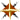 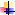 Пояснительная записка…………………………………………………….4  1.1.Возрастные  и индивидуальные особенности контингента  детей воспитывающихся в образовательном учреждении5        От 3 до 4 лет…………………………………………………………………..7        От 4 до 5 лет…………………………………………………………………..8        От 5 до 7лет9  1.2. Приоритетные направления деятельности образовательного учреждения по реализации основной общеобразовательной программы дошкольного образования.101.3. Цели и задачи деятельности образовательного  учреждения по реализации основной общеобразовательной программы дошкольного образования.10  1.4. Особенности осуществления образовательного процесса (национально-культурные, климатические).121.5.Принципы и подходы к формированию Программы13Раздел 22.1 Организация режима пребывания детей 
в образовательном учреждении152.2 Проектирование воспитательно-образовательного процесса в соответствии с контингентом воспитанников, их индивидуальными и возрастными особенностями.15Модель организации учебно-воспитательного процессав детском саду на день20Формы проведения занятий в ДОУ22Раздел 3Содержание психолого-педагогической работы по освоению образовательных областей.233.1.Структура содержания дошкольного образования233.2 .Интеграция образовательных областей243.3. Содержание психолого-педагогической работы по освоению образовательной области:29+Физическая культура…………………………………………………………29+Здоровье31+ Безопасность……………………………………………………………………33+Социализация……………………………………………………………………………35+ Труд……………………………………………………………….36+ Познание………………………………………..38+Коммуникация…………………………………………………………………40+ Чтение художественной литературы………………………………………………………………………41+ Художественное творчество ………………………………………………………………………..41+ Музыка………………………………………………….433.4.Модель реализации образовательных областей46Раздел 4Планируемые результаты  освоения детьми общеобразовательной программы (промежуточная и итоговая оценки)47Раздел 5 Мониторинг достижения детьми планируемых результатов освоения Программы52РЕГИОНАЛЬНЫЙ КОМПОНЕНТ,вариативная часть программы, формируемая участниками образовательного процесса.1.Особенности организации образовательного процесса в группах раннего возраста.2.Особенности организации образовательного процесса в группе старшего возраста.3.Построение развивающей среды в ДОУ4.Сотрудничество с семьей5.Преемственность в работе ДОУ и школы6.Взаимодействие с социальными партнерами.56Приложения:№1 Режим дня№2 Расписание  непосредственно образовательной деятельности№3 Формы образовательной деятельности по областям№4 Комплексно-тематическое планирование№5 промежуточные результаты освоения программы№6 Мониторинг достижения детьми планируемых итоговых результатов освоения Программы*Потребность в общении (на отвлеченные темы), с помощью которой усваивается социальный опыт), ребенок требует, чтобы взрослый всерьез относился к нему как к товарищу, партнеру. Такое сотрудничество получило название познавательного общения. Если ребенок не встречает такого отношения, у него возникают негативизм и упрямство);*развивается интерес к общению со сверстниками*потребность в движениях, приводящая к овладению целой системой разнообразных навыков и уменийИгра* Преобладающей формой мышления становится наглядно-образное.*Развитие эмоциональной сферы* Резко возрастает любознательность детей. (развиваются познавательные способности)*Ребенок начинает осваивать основные движения, обнаруживая при выполнении физических упражнений стремление к целеполаганию (быстро пробежать, дальше прыгнуть, точно воспроизвести движение и др.). 3-4 года – также благоприятный возраст для начала целенаправленной работы по формированию физических качеств  (скоростных, силовых, координации, гибкости, выносливости).* Стремление к познавательной активности (возраст «почемучек»)*В деятельности  и поведении детей преобладают личные мотивы. Они наиболее ярко проявляются в общении со взрослыми. Ребенок стремится получить эмоциональную оценку взрослого — одобрение, похвалу, ласку. Потребность в оценке у него настолько велика, что он часто приписывает себе положительные качества.*Существенную роль в формировании личности ребенка играет потребность в общении со сверстниками* Пятый год жизни является периодом интенсивного роста и развития организма ребенка. Происходят заметные качественные изменения в развитии основных движений детей. Эмоционально окрашенная двигательная деятельность становится не только средством физического развития, но и способом психологической разгрузки детей, которых отличает довольно высокая возбудимость.* Важным психическим новообразованием детей среднего дошкольного возраста является умение оперировать в уме представлениями о предметах, обобщенных свойствах этих предметов, связях и отношениях между предметами и событиями. Понимание некоторых зависимостей между явлениями и предметами порождает у детей повышенный интерес к устройству вещей, причинам наблюдаемых явлений, зависимости между событиями, что влечет за собой интенсивное увеличение вопросов к взрослому: как?, зачем?, почему? На многие вопросы дети пытаются ответить сами, прибегая к своего рода опытам, направленным на выяснение неизвестного. Если взрослый невнимателен к познавательным запросам дошкольников, то во многих случаях дети проявляют черты замкнутости, негативизма, упрямства, непослушания по отношению к старшим. Иными словами, нереализованная потребность общения со взрослым приводит к негативным проявлениям в поведении ребенка.*Развитие воображения*Дети начинают руководствоваться в своем поведении нравственными нормами.(но знания, имеющиеся практически у всех детей этого возраста, не обеспечивают сами по себе соблюдения нравственных норм).* Интенсивно развивается память Формируется потребность в самостоятельностипотребность в самоутверждении и признании их возможностей со стороны взрослых*потребность в признании сверстниками: у старших дошкольников активно проявляется интерес к коллективным формам деятельности и в то же время – стремление в игре и других видах деятельности быть первым, лучшим; *появляется потребность поступать в соответствии с установленными правилами и этическими нормами. *В игровом коллективе у них появляется потребность регулировать взаимоотношения со сверстниками, складываются нормы нравственного поведения, проявляются нравственные чувства*Развитие воображения*У детей возникают такие личностные образования, как соподчинение мотивов, усвоение нравственных норм и формирование произвольности поведения.*Начинает формироваться произвольность психических процессов,* начинает развиваться образно-схематическое мышление;*развитие оценочного отношения к себе и другим (начало самооценки). * появляются зачатки логического мышления* развитие самостоятельности, инициативы, творчества*Формирование произвольности поведения,* Развитие начала высших чувств, этических, эстетических чувств.* формирования основ коллективистских качеств, а также гуманного отношения к другим людям (Если основы этих качеств не будут сформированы в дошкольном возрасте, то вся личность ребенка может стать ущербной, и впоследствии восполнить этот пробел будет чрезвычайно трудно).*Формируются такие качества личности, как настойчивость и умение преодолевать трудности; возникает также чувство долга по отношению к другим людям*К старшему дошкольному возрасту в совместной деятельности дети уже осваивают следующие формы сотрудничества: чередуют и согласовывают действия; совместно выполняют одну операцию; контролируют действия партнера, исправляют его ошибки; помогают партнеру, выполняют часть его работы; принимают замечания партнера, исправляют свои ошибки. В процессе совместной деятельности ребята приобретают опыт руководства другими детьми, опыт подчинения. Стремление к руководству у дошкольника определяется эмоциональным отношением к самой деятельности, а не к позиции руководителя.Совместная образовательная деятельность педагогов и детейСовместная образовательная деятельность педагогов и детейСамостоятельная деятельность детейОбразовательная деятельность в семьеНепосредственно образовательная деятельностьОбразовательная деятельность в режимных моментахСамостоятельная деятельность детейОбразовательная деятельность в семьеОсновные формы: игра, занятие, наблюдение, экспериментирование, разговор, решение проблемных ситуаций, проектная деятельность  и др.Решение образовательных задач в ходе режимных моментовДеятельность ребенка в разнообразной, гибко меняющейся предметно-развивающей  и игровой средеРешение образовательных задач в семье№ п/пНаправления развития ребёнка1-я половина дня2-я половина дня1.Физическое развитие и оздоровлениеПриём детей на воздухе в тёплое время годаУтренняя гимнастикаГигиенические процедуры (обширное умывание)Закаливание в повседневной жизни (облегчённая одежда в группе, одежда по сезону на прогулке, воздушные ванны)Физкультминутки на занятияхФизкультурные занятияПрогулка в двигательной активностиГимнастика после снаЗакаливание (воздушные ванны, ходьба босиком после сна)Физкультурные досуги, игры и развлеченияСамостоятельная двигательная деятельностьПрогулка (индивидуальная работа по развитию движений)2.Познавательно-речевое развитиеЗанятияДидактические игрыНаблюденияБеседыЭкскурсии по участкуИсследовательская работа, опыты и экспериментированиеЗанятия, игрыДосугиИндивидуальная работа3.Социально-личностное развитиеУтренний приём детей, индивидуальные и подгрупповые беседыФормирование навыков культуры едыЭтика быта, трудовые порученияФормирование навыков культуры общенияТеатрализованные игрыСюжетно-ролевые игрыИндивидуальная работаЭстетика бытаТрудовые порученияИгры с ряженьемРабота в книжном уголкеСюжетно-ролевые игры4.Художественно-эстетическое развитиеЗанятия по музыкальному воспитаниюЭстетика бытаЭкскурсииЗанятия в изостудииМузыкально-художественные досугиИндивидуальная работа№ п/пНаправления развития ребёнка1-я половина дня2-я половина дня1.Физическое развитие и оздоровлениеПриём детей на воздухе в тёплое время годаУтренняя гимнастикаГигиенические процедуры (обширное умывание)Закаливание в повседневной жизни (облегчённая одежда в группе, одежда по сезону на прогулке, воздушные ванны)Специальные виды закаливанияФизкультминутки на занятияхФизкультурные занятияПрогулка в двигательной активностиГимнастика после снаЗакаливание (воздушные ванны, ходьба босиком после сна)Физкультурные досуги, игры и развлеченияСамостоятельная двигательная деятельностьПрогулка (индивидуальная работа по развитию движений)2.Познавательно-речевое развитиеЗанятия познавательного циклаДидактические игрыНаблюденияБеседыЭкскурсииИсследовательская работа, опыты и экспериментированиеЗанятияРазвивающие игрыИнтеллектуальные досугиЗанятия по интересамИндивидуальная работа3.Социально-личностное развитиеУтренний приём детей, индивидуальные и подгрупповые беседыФормирование навыков культуры едыЭтика быта, трудовые порученияДежурства в столовой, в природном уголке, помощь в подготовке к занятиямФормирование навыков культуры общенияТеатрализованные игрыСюжетно-ролевые игрыВоспитание в процессе хозяйственно-бытового труда и труда в природеЭстетика бытаТематические досуги в игровой формеРабота в книжном уголкеСюжетно-ролевые игры4.Художественно-эстетическое развитиеЗанятия по музыкальному воспитаниюЭстетика бытаЭкскурсииЗанятия в изостудииМузыкально-художественные досугиИндивидуальная работа№Виды занятийСодержание заданий1Комплексное занятиеНа одном занятии используются разные виды деятельности и искусства: художественное слово, музыка, изобразительная деятельность и другие2Тематическое занятиеЗанятие посвящено конкретной теме, например, «Что такое хорошо и что такое плохо». Вполне может быть комплексным3ЭкскурсияОрганизованное целевое посещение отдельных помещений детского сада, библиотеки, ателье других объектов социальной инфраструктуры района4Коллективное занятиеКоллективное написание письма другу, сочинение сказки по кругу и другое5Занятие-трудПомощь дворнику в уборке участка, посадка лука, цветов6Интегрированное занятиеЗанятие, включающее разнообразные виды детской деятельности, объединенные каким-либо тематическим содержанием. Оно может состоять из двух-трех классических занятий, реализующих разделы образовательной программы, объединенных одной темой, или взаимосвязанных и взаимопроникающих видов детской деятельности, где тематическое содержание выступает в роли главного.7Занятие – творчествоСловесное творчество детей в специально созданной «Сказочной лаборатории» или «Мастерской художника»8Занятие – посиделкиПриобщение дошкольников к детскому фольклору на традиционных народных посиделках, предполагающих интеграцию различных видов деятельности9Занятие – сказкаРечевое развитие детей в рамках различных видах деятельности, объединенных сюжетом хорошо знакомой им сказкой10Занятие – пресс-конференция журналистовДети задают вопросы «космонавту», героям сказок и другим11Занятие – путешествиеОрганизованное путешествие по родному городу, картинной галерее. Экскурсоводами могут быть сами дети12Занятие – экспериментДети экспериментируют с бумагой, тканью, песком, снегом13Занятие – конкурсДошкольники участвуют в конкурсах, проводимых по аналогии с популярными телевизионными конкурсами КВН, «Что? Где? Когда?» и другими14Занятие – рисунки-сочиненияСочинение детьми сказок и рассказов по своим собственным рисункам15Занятие – беседаБеседы с детьми о труде взрослых, на этические и другие темы16Комбинированное занятиеВ процессе проведения занятия сочетается несколько видов деятельности (игровая, изобразительная, музыкальная и т.д.) и используются методы и приемы из разных педагогических методик (методики р/р, методика развития ИЗО, методика музыкального воспитания и т.д.)Образовательные областиФизическое развитиеФизическое развитие«Физическая культура» - развитие основных движений детей;- сохранение и укрепление здоровья воспитанников;- воспитание физических и личностных качеств.Физическое развитиеФизическое развитие«Здоровье» - сохранение и укрепление здоровья детей;- воспитание культурно-гигиенических навыков;- формирование начальных представлений о здоровом образе жизни;- развитие физических, личностных и интеллектуальных, качеств.Познавательно-речевое развитиеПознавательно-речевое развитие«Коммуникация» - развитие активной речи детей в различных видах деятельности;- практическое овладение воспитанниками нормами русской речи;- развитие свободного общения со взрослыми и детьми;- развитие личностных и интеллектуальных качеств.Познавательно-речевое развитиеПознавательно-речевое развитие«Чтение детям художественной литературы» - формирование целостной картины мира;-  развитие литературной речи;- приобщение к словесному искусству;- развитие личностных и интеллектуальных качеств.Познавательно-речевое развитиеПознавательно-речевое развитие«Познание» - развитие познавательно-исследовательской деятельности, конструирование;- формирование сенсорных, элементарных математических представлений;- формирование целостной картины мира;- расширение кругозора детей;- развитие личностных и интеллектуальных качеств.- формирование адекватных представлений ребенка о себе, семье, обществе, государстве, мире и природе;- формирование целостной картины мира;- развитие личностных и интеллектуальных качеств.Художественно-эстетическоеразвитие«Музыка» - развитие  музыкально-ритмической деятельности;- приобщение к музыкальному искусству;- развитие физических,  личностных и  интеллектуальных качеств.Художественно-эстетическоеразвитие«Художественное творчество» - развитие продуктивной деятельности детей (рисование, лепка, аппликация, художественный труд);- развитие творчества;- приобщение к изобразительному искусству;- развитие физических (мелкой моторики рук), личностных и интеллектуальных качеств.Социально-личностное развитиеСоциально-личностное развитие«Социализация» - личностное развитие воспитанников;- формирование гендерной, семейной, гражданской принадлежности, а также принадлежности к мировому сообществу;- приобщение к нормам и правилам взаимоотношения со сверстниками и взрослыми;- развитие физических,  личностных и интеллектуальных качеств.Социально-личностное развитиеСоциально-личностное развитие«Труд» - формирование трудовых умений и навыков, адекватных возрасту детей;- воспитание сознательного отношения к труду как к основной жизненной потребности, трудолюбия;- развитие физических, личностных и интеллектуальных качеств.Социально-личностное развитиеСоциально-личностное развитие«Безопасность» - формирование основ безопасности собственной жизнедеятельности;- формирования основ экологического сознания (безопасности окружающего мира);- развитие личностных и интеллектуальных качеств.Образовательная областьИнтегрируемая образовательная областьНаправление работы Физическая культураЗдоровьеВ части решения общей задачи по охране жизни и укреплению физического и психического здоровья Физическая культураСоциализация Физическая культураКоммуникацияРазвитие свободного общения со взрослыми и детьми в части необходимости двигательной активности и физического совершенствования; игровое общение Физическая культураПознание Физическая культураТрудНакопление опыта двигательной активности Физическая культураМузыкаЗдоровьеФизическая культураРазвитие физических качеств и накопление двигательного опыта как важнейшее условие сохранения и укрепления здоровья детейЗдоровьеПознаниеЗдоровьеСоциализацияЗдоровьеБезопасностьФормирование основ безопасности собственной жизнедеятельности, в том числе и здоровьяЗдоровьеКоммуникацияБезопасностьКоммуникацияРазвитие свободного общения в процессе освоения способов безопасного поведения, оказание помощи себе и другому, правил поведения в стандартных опасных ситуациях, в части формирования основ экологического сознанияБезопасностьТрудБезопасностьПознаниеРасширение кругозора в части представления о возможных опасностях, способах их избеганияБезопасностьСоциализацияБезопасностьЗдоровьеФормирование первичных ценностных представлений о здоровье и здоровом образе жизни человекаСоциализацияКоммуникацияРазвитие свободного общения со взрослыми и детьми в части формирования первичных ценностных представлений о себе, семье, обществе, государстве, мире, а также соблюдения норм и правил поведенияСоциализацияПознаниеСоциализацияТрудФормирование представлений о труде, профессиях, людях труда, желания трудиться, устанавливать взаимоотношений в процессе трудовой деятельностиСоциализацияБезопасностьСоциализацияФизическая культураРазвитие игровой деятельности в части подвижных игр с правиламиКоммуникацияРешение основных психолого-педагогических задач указанной области осуществляется во всех образовательных областях основной общеобразовательной программы дошкольного образованияРешение основных психолого-педагогических задач указанной области осуществляется во всех образовательных областях основной общеобразовательной программы дошкольного образованияЧтение художественной литературыКоммуникацияРазвитие свободного общения со взрослыми и детьми по поводу прочитанного, практическое овладение нормами русской речиЧтение художественной литературыПознаниеЧтение художественной литературыСоциализацияФормирование первичных представлений о себе, своих чувствах и эмоциях, окружающем мире людей, природыЧтение художественной литературыХудожественное творчествоХудожественное творчествоФизическая культураРазвитие мелкой моторики  Художественное творчествоЗдоровьеХудожественное творчествоКоммуникацияразвитие свободного общения со взрослыми и детьми по поводу процесса и результатов продуктивной деятельности,  практическое овладение воспитанниками нормами речиХудожественное творчествоПознаниеХудожественное творчествоСоциализацияформирование гендерной, семейной принадлежности, патриотических чувств, чувства принадлежности к мировому сообществу, реализация партнерского взаимодействия «взрослый-ребенок»Художественное творчествоМузыкаХудожественное творчествоТрудформирование трудовых умений и навыков, воспитание трудолюбия, воспитание ценностного отношения к собственному труду, труду других людей и его результатамХудожественное творчествоЧтение художественной литературыХудожественное творчествоБезопасностьформирование основ безопасности собственной жизнедеятельности в различных видах продуктивной деятельностиМузыкаФизическая культураРазвитие физических качеств для музыкально-ритмической деятельностиМузыкаКоммуникацияМузыкаПознаниеРасширение кругозора детей в части элементарного представления детей о музыке как виде искусстваМузыкаСоциализацияПознаниеЧтение художественной литературыРешение специфическими средствами идентичной основной задачи – формирования целостной картины мираПознаниеКоммуникацияПознаниеЗдоровьеРасширение кругозора детей в части представлений о здоровом образе жизни)ПознаниеСоциализацияПознаниеТрудРасширение представлений о труде взрослых и собственной трудовой деятельностиПознаниеБезопасностьПознаниеМузыка и художественное творчествоРасширение кругозора в части музыкального и изобразительного искусстваТрудКоммуникацияРазвитие свободного общения со взрослыми и детьми в процессе трудовой деятельности, знакомство с трудом взрослыхТрудПознаниеТрудБезопасностьФормирование основ безопасности в процессе трудовой деятельности)ТрудСоциализацияТрудФизическая культураРазвитие физических качеств ребенка в процессе освоения различных видов труда Комплексная программаПримерная основная общеобразовательная программа дошкольного образования «от рождения до школы» под ред. Н.Е.Вераксы, Т.С. Комаровой, М.А.Васильевой– М.: Мозаика-Синтез, 2011.Парциальные программы их методическое обеспечение- Пензулаева Л.И. Физкультурные занятия в детском саду- Пензулаева Л.И. Подвижные игры и игровые упражнения для детей 5-7-лет.3-5 лет М.: Владос, 2002.- Александрова Е.Ю. оздоровительная работа в ДОУ- Волошина Л.Г. Играйте на здоровье! Программа и технология физического воспитания детей 5-7 лет. АРКТИ,2004- Ефименко Н. Театр физического развития и оздоровления Линка-пресс1999- Яковлева Л.В. Юдина Р.А. Физическое развитие и здоровье детей 3-7 лет. Владос,2003- Степанкова Э.Я. Физическое воспитание в детском саду. Программа и методические рекомендации. Мозаика – Синтез,2005Перечень пособий- Н.С. Голицына «Физкультурный калейдоскоп для дошкольников» Скрипторий,2006- Бардышева Т.Ю Пальчиковые игры «Пляшут наши ручки» Карапуз-Дидактика.2005- Савельева Е.А. Тематические загадки и веселые игры для пальчиков. НЦ ЭПАС, 2007- Щербак А.П. Тематические физкультурные занятия и праздники в дошкольном учреждении ВЛАДОС, 1999- Пензулаева Л.И. Растем здоровыми и крепкими! 3-4 г. ДРОФА, 2006- Голубева Л.Г. Гимнастика и массаж для самых маленьких. Мозаика –Синтез, 2006- Кравченко Н.В. Долгова Т.Л. Прогулки в детском саду. Методическое пособие. Сфера,2009 (младшая, средняя, старшая, подготовительная к школе группа)- Рузина М.С. Афонькин С.Ю. Страна пальчиковых игр СПб Кристалл, 1997Комплексная программа-Примерная основная общеобразовательная программа дошкольного образования «от рождения до школы» под ред. Н.Е.Вераксы, Т.С. Комаровой, М.А.ВасильевойПарциальные программы их методическое обеспечение-Новикова И.М. Формирование представлений о здоровом образе жизни у дошкольников -– М.: Мозаика-синтез, 2009.-Шорыгина Т.А. Беседы о здоровье-Организация  воспитательной и оздоровительной работы в ДОУ –М,2006 (Приложение к журналу  «Управление ДОУ»-Теплюк С.Н. Занятие на прогулке с малышами : пособие ля педагогов дошкольных учреждений для работы с детьми 2-4 лет. Мозаика-синтез, 2008.-Антонов Ю.Е., Кузнецова М.Н., Саулина Т.Ф. «Здоровый дошкольник». Социально-оздоровительная технология 21 века. Пособие для исследователей и педагогических работников. М. «Аркти».2000.-«Здоровьесберегающие технологии в образовательном процессе». М. Ставрополь. «Илекса» «Сервис- Школа». 2001.-М.Д. Маханева «Воспитание здорового ребенка». М. «Аркти».1997.-Букварь здоровья / Л.В. Баль, В.В.Ветрова. – М.: Эксмо, 1995.- Уроки Мойдодыра /  Г.Зайцев. – СПб.: Акцидент, 1997.-Уроки этикета / С.А. Насонкина. – СПб.: Акцидент, 1996.- Разговор о правильном питании / М.М. Безруких, Т.А. Филиппова. – М.:  Олма-Пресс, 2000.-Уроки здоровья / Под ред. С.М.Чечельницкой.-Как воспитать здорового ребенка / В.Г. Алямовская. – М.: linka- press, 1993.Перечень пособий-Информационно-деловое оснащение ДОУ «Детские инфекции» Детство –пресс,2008.-Информационно-деловое оснащение ДОУ «Как сохранить зубы  здоровыми и красивыми» Детство –пресс,2008.-Информационно-деловое оснащение ДОУ «Материалы для оформления уголка для родителей» Детство –пресс,2008.- Галанов Игры которые лечат. –М.: ТЦ Сфера ,2003.-Литвинова М.Ф. Подвижные игры и игровые упражнения для детей третьего года жизни. Линка Пресс, 2005.Комплексная программа-Примерная основная общеобразовательная программа дошкольного образования «от рождения до школы» под ред. Н.Е.Вераксы, Т.С. Комаровой, М.А.ВасильевойПарциальные программы их методическое обеспечение-Н.Н.Авдеева, О.М.Князева, Р.Б.Стеркина «Безопасность» 1998;-Колбанова В.В. Уроки Айболита-Шарова О.Е. основы пожароопасного поведения-Саулина Т.Ф. Три сигнала светофора: Ознакомление дошкольников с правилами дорожного движения: Для работ с детьми 3-7 лет.-М.: Мозаика –Синтез, 2008;-Улашенко Н.Б. Правила дорожного движения. Нестандартные занятия (подготовительная группа). 2010;-Старцева О.Ю. Школа дорожных наук: Профилактика детского дорожно-транспортного травматизма. –М.: ТЦ Сфера 2008;-Чермашенцева О.В. Основы безопасного поведения дошкольников: Занятия, планирование, рекомендации. 2008;-Рыжова Н.А. Экологическое образование в детском саду. –М.: Карапуз, 2001;-Николаева С.Н. Юный эколог. Программа экологического воспитания дошкольников. Мозаика-синтез,2002;Перечень пособий- Наумович Э.Г. Правила безопасного поведения на дороге. Литера,        2008  - Правила дорожного движения для детей. –М.: Стрекоза,2009- Педагогам и родителям о пожарной безопасности: Учебное  пособие. – М.: ВНИИПО, 2003- Шинкарчук С.А. Правила безопасности дома и на улице. Литера, 2008- Миткалева Е.М. Сборник сценариев по основам безопасности и жизнедеятельности. –М.: Айрис-пресс, 2006- Шалаева Д.П. Журавлева О.М. Сазонова О.Г. Правила поведения для воспитанных детей –М.: Эксмо,2007- Т.И.Алиева, Е.П.Арнаутова «Безопасность на улице» - М.:Карапуз, 1999- Пикулева Н. Уроки стрекозы. Дорожная азбука. 2007- Азбука маленького пешехода. Художник В.М Трофимов, 1998- Правила дорожные знать каждому подожжено. Познавательные игры. М.С. Коган,2007- Островская Е.Н. Главные правила поведения для воспитанных детей АСТ, 2007- Скоролупова О.А. Занятия с детьми старшего дошкольного возраста по теме «Цветущая весна. Травы» - Издательство Скрипторий 2003» ,2004- Скорлупова О.А. Ранняя весна. Занятия с детьми старшего дошкольного возраста. ООО «Скриптотий», 2003Комплексная программаПримерная основная общеобразовательная программа дошкольного образования «от рождения до школы» под ред. Н.Е.Вераксы, Т.С. Комаровой, М.А.ВасильевойПарциальные программы их методическое обеспечение- О.Л. Князева, Р.Б. Стеркина « Я, ты, мы». М. «Дрофа».1999.- С.А. Козлова «Я-человек». М.»Школьная пресса».2003.Шипицына Л.М. Азбука общения- Ривина Е.К.. Знакомим дошкольников с семьей и родословной. Для работы с детьми 2-7 лет. Мозаика-синтез , 2007- Метенова Н.М. Родительские собрания в детском саду 2-я младшая группа. М. Скрипторий, 2009.- Додокина Н.В., Евдакимова Е.С, Семейный театр в детском саду: совместная деятельность педагогов, родителей и детей. Для работы с детьми 3-7 лет. М, Мозаика – синтез, 2008- Губанова Н.Ф. Игровая деятельность в детском саду. Программа и методические рекомендации. –М. Мозаика – Синтез, 2006- Алешина Н.В. Ознакомление дошкольников с окружающим миром и социальной действительностью. М, ООО Элизе Трэйдинг., 2010 ( старшая группа)- Буре Р.С. Дружные ребята. Воспитание  гуманных чувств и отношений дошкольников. Просвещение, 2004- Н.А. Практика сказкотерапии. СПб Речь, 2008- Смирнова е.Ю. Конфликтные дети. Эксмо,2009- Данилина Т.А. Взаимодействие дошкольного учреждения с социумом», АРКТИ,2004Перечень пособий-Литвинова М.Ф. Подвижные игры и игровые  упражнения  для детей третьего года жизни: методическое руководство для работников дошкольного образовательного учреждения. Линка-пресс,2005-Шорыгина Т.А. Знакомство с окружающим миром. Серия книг. Книга для воспитателей и родителей. ГНОМ и Д, 2003.-Губанова Н.Ф. Игровая деятельность в детском саду. Система работы. –М. Мозаика – Синтез, 2006 ( 1 младшая, 2-я младшая группы)-Давыдов А. Играя, растем и умнеем. АСТ ,1999-Алешина Н.В. Патриотическое воспитание дошкольников. ЦГЛ 2005-Горбатенко О.Ф. Комплексные занятия с детьми среднего и старшего дошкольного возраста по разделу «Социальный мир» Учитель 2007-Зацепина М.Б. Дни воинской славы: патриотическое воспитание дошкольников. Млзаика-синтез,2008Комплексная программа-Примерная основная общеобразовательная программа дошкольного образования «от рождения до школы» под ред. Н.Е.Вераксы, Т.С. Комаровой, М.А.Васильевой-Комарова Т.С. Куцакова Л.В. Павлова Л.Ю Трудовое воспитание в детском саду. Программа и методические рекомендации . Мозаика синтез ,2006Парциальные программы их методическое обеспечение  -КуцаковаЛ.В. « Занятия по конструированию и ручному труду в детском саду». М. «Просвещение».2000.- ТарловскаяН.Ф. , Л.А. Топоркова «Обучение детей дошкольного возраста конструированию и ручному труду». М. «Просвещение». «Владос». 1994.- КуцаковаЛ.В. «Оригами». М. «Владос».1994.- КуцаковаЛ.В. «Проект работы по конструированию из строительного материала и конструкторов с детьми 4-5 лет на учебный год». Методическое пособие для воспитателей дошкольных учреждений. М. МИПКРО.1998.- КуцаковаЛ.В. «Проект работы по конструированию из строительного материала и конструкторов с детьми 5-6 лет на учебный год. Методическое пособие для воспитателей дошкольных учреждений. М. МИПКРО. 1998.- КуцаковаЛ.В. «Проект работы по конструированию из строительного материала и конструкторов с детьми 6-7 лет на учебный год». Методическое пособие для воспитателей дошкольных учреждений. М. МИПКРО. 1998.- Куцакова Л.В.«Лето красное пришло». Организация творческой деятельности дошкольников в детском саду летом. М. МИПКРО. 1992.- Куцакова Л.В. Конструирование и ручной труд в детском саду: - Программа и конспекты занятий М: ТЦ Сфера, 2005 г.- Куцакова Л.В. Конструирование и художественный труд в детском саду. Программа и конспекты занятий М: ТЦ Сфера, 2009 г.- Лыкова И.А. Художественный труд в детском саду. Экопластика: аранжировки и скульптуры из природного материала М: Карапуз, 2009 г.Комплексная программаПримерная основная общеобразовательная программа дошкольного образования «от рождения до школы» под ред. Н.Е.Вераксы, Т.С. Комаровой, М.А.ВасильевойПарциальные программы их методическое обеспечение-Арапова – Пискарева Н.А. Формирование элементарных математических представлений в детском саду . Программа и методические рекомендации. Мозаика-синтез,2008-О.В. Дыбина «Ребенок и окружающий мир».М.Мозаика-Синтез,2005.-Л.В. Куцакова «Конструирование и ручной труд в детском саду».М. «Совершенство». «МИПКРО-Пресс».1998,1999.-С.Н.Николаева *Юный эколог: Программа экологического воспитания дошкольников. – М.: Просвещение, 2006. Рекомендована МО РФ.-*Юный эколог. Программно-методические материалы. Условия реализации экологического воспитания и образования в детском саду. – М.: Мозаика-Синтез, 2003 г.-*Юный эколог. Система работы в младшей (средней, старшей, подготовительной) группе детского сада. Для работы с детьми 2-4 лет. - М.: Мозаика, 2010.-Н. Е. Веракса, А. Н. Веракса Проектная деятельность дошкольников. Пособие для педагогов дошкольных учреждений. - М: Мозаика-Синтез, 2008 г.-О. В. Дыбина *Занятия по ознакомлению с окружающим миром в средней группе детского сада. - М: Мозаика-Синтез, 2010 г.-*Ребенок и окружающий мир. Программа и методические рекомендации. Для работы с детьми 2-7 лет. - М: Мозаика-Синтез, 2008 г.-*Занятия по ознакомлению с окружающим миром во второй младшей группе детского сада. Конспекты занятий. - М: Мозаика-Синтез, 2009 г.-Л. В. Куцакова *Конструирование и ручной труд в детском саду. Программа и методические рекомендации. Для детей 2-7 лет. - М: Мозаика-Синтез, 2008г.Перечень пособий-Помораева Н.А. Позина В.А. Занятия по формированию элементарных математических представлений. Сфера, 2009-Бондаренко Т.М. Комплексные занятия во второй младшей группе детского сада. Учитель, 2004-Петрова И.М. Волшебные полоски. СПб Детство пресс,2004-Проснякова Т.н. Уроки мастерства . Учебная литература, 2006-Проснякова Т.н. Уроки творчества . Учебная литература, 2006-Проснякова Т.н.Умные руки. Учебная литература, 2006-Бортникова Е. Тетрадь развиваем внимание и логическое мышление. 3-4 года. Литур, 2009-Гаврина С.Е. Развиваем внимание 6-7лет, Росмен пресс, 2008-Полухин В.И. «Право-Лево» Амега, 2007-Колесникова Е.В. Тесты для детей 6 лет. Ювента, 2007-О.В. Дыбина Предметный мир как средство формирования творчества детей. – М.: Педагогическое общество России, 2002 .- Что было до… Игры-путешествия в прошлое предметов. – М.: Сфера, 1999 .- О.В. Дыбина, Н.П. Рахманова, В.В. ЩетининаНеизведанное рядом. Занимательные опыты и эксперименты для дошкольников. М.: Сфера, 2002 .Комплексная программа-Примерная основная общеобразовательная программа дошкольного образования «от рождения до школы» под ред. Н.Е.Вераксы, Т.С. Комаровой, М.А.ВасильевойПарциальные программы их методическое обеспечение0В.В. Гербова Занятия по развитию речи. Планы занятий. Мозаика –синтез,2008 (1-я младшая и 2-я младшая группы)-Алябьева Е.А. Развитие воображение и речи детей 4-7 лет. Игровые технологии. Сфера, 2005-Алямова В.Г. Ясли-это серьезно. Линка-пресс1999.-Ушакова О.С. Развитие речи. Программа и методическое пособие. ТЦ Сфера ,2004-Н.С.Варенцова. Подготовка к обучению грамоте в детском саду. Рекомендован МИПКРО, 1997-Г.А.Тумакова. Ознакомление дошкольника со звучащим словом, 1991Перечень пособий-Жукова Н.С. Логопедия ЛИТУР,2000 (серия учимся играя)-Алтухова Н.Г. Научитесь слышать звуки. СПб Лань,1999- Ушакова О.С. Развитие речи и творчества дошкольников. ТЦ Сфера ,2004-Н.П. Ильчук. Хрестоматия для дошкольников, 1996Комплексная программа-Примерная основная общеобразовательная программа дошкольного образования «от рождения до школы» под ред. Н.Е.Вераксы, Т.С. Комаровой, М.А.ВасильевойПарциальные программы их методическое обеспечение-Ушакова О.С. Ознакомление дошкольников с художественной литературой. Программа и методическое пособие. ТЦ Сфера ,2004-В.В. Гербова «Приобщение детей к художественной литературе».М.Мозаика-Синтез.2005.Перечень пособий-Герасимава А.С. Большая энциклопедия .-М.: ЗАО ОЛМА Медиа Групп 2009-- Книга для чтения детям: от 1 до 7лел –М.: Астрель  АСТ,2006- Хрестоматия для детей младшего дошкольного возраста АСТ ,1998-Умные сказки. Серия «Через игру – к совершенству» М.: Лист, 1997-Грищенко З.А. Ты детям сказку расскажи… Линка-пресс,2003Комплексная программа-Примерная основная общеобразовательная программа дошкольного образования «от рождения до школы» под ред. Н.Е.Вераксы, Т.С. Комаровой, М.А.ВасильевойПарциальные программы их методическое обеспечение-Петрова Н.М. Объемная аппликация . Учебно – методическое пособие СПб – Детство Пресс-2000-Лыкова И.А. Программа художественного воспитания, обучения и развития детей 2-7 лет «Цветные ладошки». – М.: Карапуз-дидактика, 2007.-Комарова Т.С. Занятия по изобразительной деятельности . Конспект занятий (2 мл. группа) Мозаика –Синтез -2008- Программа эстетического воспитания детей 2-7 лет «Красота. Радость. Творчество» /Комарова Т.С., Антонова А.В., Зацепина М.Б. – М.: Педагогическое общество России, 2000.-Швайко Г.С. Занятия по изобразительной деятельности в детском саду (1младшая ,2 младшая, средняя,  старшая. – М.: Владос, 2008.-- Бондаренко Т.М. Комплексные занятия в первой младшей группе детского сада: Практическое пособие для воспитателей и методистов ДОУ. Учитель,2004-Комарова Т.С. Детское художественное творчество. Методическое пособие. Мозаика-синтез,2005Перечень пособий-Доронова Т.Н. Дошкольникам об искусстве.- М.: Просвещение, 2003.-Казакова Т.Г. Занятие с дошкольниками по изобразительной деятельности: Книга для воспитателей детского сада и родителей. – 2-е изд., дораб. – М.: Просвещение, 1996.-Казакова Т.Г. Изобразительная деятельность младших дошкольников: Пособие для воспитателя дет.сада. – М.: Просвещение, 1980.-Казакова Т.Г. Развивайте у дошкольников творчество (конспекты занятий рисование, лепкой, аппликацией): Пособие для воспитателей дет. сада. – М.: Просвещение, 1995.-Комарова Т.С. Занятие по изобразительной деятельности в детском саду: Книга для воспитателя детского сада. – 3-е изд., перераб. и доп. -  М.: Просвещение, 1991.-Лыкова И.А. Изобразительная деятельность: планирование, конспекты занятий, методические рекомендации (младшая, средняя, старшая, подготовительная группы). – М.: Карапуз-Дидактика, 2006.-Лыкова И.А. Изобразительное творчество в детском саду. Занятия в изостудии. – Изд. : Карапуз,  2008.-Лыкова И.А. Художественный труд в детском саду: 4-7 лет. – Изд. : Карапуз, 2009.- Вохринцева С. Аппликация в детском саду и дома ( 2-3г, 3-4г, 4-5л,5-6л.6-7л)- Вохринцева С. Серия «Учимся рисовать», Страна Фантазия, 2006-Давыдова Г.Н. Пластилинография для малышей. Скрипторий, 2008- Волчкова В.Н. Конспекты занятий в старшей группе детского сада. ИЗО. Учитель,2004-Доронова Т.Н. Развитие детей от3 до 7 лет в изобразительной деятельности. Детство – пресс,2003Комплексная программа-Примерная основная общеобразовательная программа дошкольного образования «от рождения до школы» под ред. Н.Е.Вераксы, Т.С. Комаровой, М.А.ВасильевойПарциальные программы их методическое обеспечение-Каплунова И., Новоскольцева И. Праздник каждый день. Программа музыкального воспитания детей дошкольного возраста «Ладушки», младшая группа. СПб.: Изд-во «Композитор», 1999.-Коренева Т.Ф. «В мире музыкальной драматургии». – М., «Владос», 1999.-«Красота. Радость. Творчество». Программа / сост. Комарова, Т. С., Антонова А.В., Зацепина, М. Б., – Испр. и доп. – М., 2002.-Куцакова Л.В., Мерзлякова С. И. Воспитание ребенка – дошкольника: развитого, образованного, самостоятельного, инициативного, неповторимого, культурного, активно-творческого: / Музыка и музыкальная деятельность / В мире прекрасного: Програм.-метод. пособие. – М.: ВЛАДОС, 2004.  – («Росинка»).-«Ладушки» / И. Каплунова, И. Новооскольцева. // Праздник каждый день. Программа музыкального воспитания детей. – СПб.: Композитор, 1999.-Мерзлякова С.И. «Волшебный мир театра». Программа развития сценического творчества детей средствами театрализованных игр и игровых представлений». – М.: «Владос», 1999.-Меркулова Л.Р. «Оркестр в детском саду». Программа формирования эмоционального сопереживания и осознания музыки через музицирование. – М., 1999.-Петрова В.А. «Малыш». Программа развития музыкальности у детей раннего возраста (третий год жизни). – М.: «Виоланта», 1998.-Радынова О.П. «Музыкальные шедевры». Авторская программа и методические рекомендации. – М.: «Издательство ГНОМ и Д», 2000. – (Музыка для дошкольников и младших школьников.)-Сауко Т.Н., Буренина А.И. «Топ-хлоп, малыши»: программа музыкально-ритмического воспитания детей 2-3 лет. – СПб., 2001.-Сорокина Н.Ф. , Миланович Л.Г. «Театр- творчество - дети». Программа развития творческих способностей средствами театрального искусства. – М.: МИПКРО, 1995.-Тарасова К.В. , Нестеренко Т.В. , Рубан Т.Г. «Гармония». Программа развития музыкальности у детей. – М.: Центр «Гармония», 1993.-Тарасова К.В. , Петрова М.Л. , Рубан Т.Г. «Синтез». Программа развития музыкального восприятия на основе трех видов искусств. – М.: «Виоланта», 1999.-Трубникова М.А. «Играем в оркестре по слуху». – М.: Центр «Гармония», 1994.Перечень пособий- . Ветлугина Н.А. Музыкальное воспитание в детском саду. – М.: Просвещение, 1981. – 240 с., нот. – (Б-ка воспитателя дет. сада).-  Дзержинская И.Л., Музыкальное воспитание младших дошкольников: Пособие для воспитателя и муз. руководителя дет. сада. (из опыта работы) – М.: Просвещение , 1985 - 160c., нот.-  Коренева Т.Ф., «Музыкально-ритмические движения для детей дошкольного и младшего школьного возраста» в 2частях. – Учеб.-метод. пособие. – (Воспитание и дополнительное образование детей). – (Б-ка музыкального руководителя и педагога музыки). - М.: Гуманит. изд.центр «ВЛАДОС», 2001. – ч.1. – 112с.: ноты.- . Куцакова Л.В., Мерзлякова С И. Воспитание ребенка – дошкольника: развитого, образованного, самостоятельного, инициативного, неповторимого, культурного, активно-творческого: В мире прекрасного: Програм.-метод. пособие. – М.: Гуманит. изд. центр ВЛАДОС, 2004. – 368с.: ил. – («Росинка»).-  Тарасова К.В., Рубан Т.Г. Дети слушают музыку: методические рекомендации к занятиям с дошкольниками по слушанию музыки. – М.: Мозаика-синтез, 2001.-  Трубникова М. А. «Играем в оркестре по слуху». – М.: Центр «Гармония», 1994.Методическое обеспечение программы Т.Ф. Кореневой «В мире музыкальной драматургии»:-  Т.Ф. Коренева «Музыкально - ритмические движения для детей дошкольного и младшего школьного возраста» в 2частях. – Учеб.-метод. Пособие. – (Воспитание и дополнительное образование детей). –(Б-ка музыкального руководителя и педагога музыки). - М.: Гуманит. изд. центр «ВЛАДОС», 2001. – ч 1. – 112с.: ноты.Методическое обеспечение программы В.А. Петровой «Малыш»:-В.А. Петрова МУЗЫКА-МАЛЫШАМ. – М.: Мозаика-Синтез, 2001.-В.А. Петрова «Мы танцуем и поем». – М.: «Карапуз», 1998.- «Хрестоматия музыкального репертуара» (сост. В. А. Петрова). – М.: Центр «Гармония», 1995.Пособия для педагогов  -Аудиокассеты с записями музыкальных произведений (сост. В. А.     Петрова). – М.: ГДРЗ, 1995. Методическое обеспечение программы О.П. Радыновой «Музыкальные шедевры»:-О.П. Радынова «Музыкальное развитие детей» в двух частях. – М.: «Владос», 1997.-«Баюшки-баю». Методическое пособие. – М.: «Владос», 1995.Пособия для педагогов-О.П. Радынова «Беседы о музыкальных инструментах». Комплект из 3 аудиокассет с дидактическим альбомом. – М., 1997.-«Мы слушаем музыку». Учебное пособие. Комплект из 6 аудиокассет с методическими рекомендациями (сост. О. П. Радынова). – М.: 1997. Методическое обеспечение программы К.В. Тарасовой «Синтез»:-«Хрестоматия музыкального репертуара». Пятый год жизни. – М.: Центр «Гармония», 1993.-«Хрестоматия музыкального репертуара». Шестой год жизни. – М.: «Виоланта», 1998.  Интегративное качествоСодержание(по ООПДО)Форма (метод/методика)ПериодичностьСрокиОтветственныйФизически развитый, овладевший основными культурно-гигиеничес-кими навыкамиосновные физические качества (сила, ловкость, гибкость, выносливость и т.п.)методика определения физических качеств и навыков2 раза в годсент майВоспитательФизически развитый, овладевший основными культурно-гигиеничес-кими навыкамипотребность в двигательной активностинаблюдение2 раза в годсент майФизически развитый, овладевший основными культурно-гигиеничес-кими навыкамивыполнение доступных возрасту гигиенических процедурнаблюдение2 раза в годсент майВоспита-тельФизически развитый, овладевший основными культурно-гигиеничес-кими навыкамисоблюдение элементарных правил здорового образа жизнинаблюдение2 раза в годсент майЛюбознатель-ный, активныйинтересуется новым, неизвестным в окружающем миренаблюдение2 раза в годсент майВоспита-тельЛюбознатель-ный, активныйзадает вопросы взрослому, любит экспериментироватьнаблюдение2 раза в годсент майЛюбознатель-ный, активныйспособен самостоятельно действовать (в повседневной жизни, в различных видах детской деятельности).наблюдение2 раза в годсент майВоспита-тельЛюбознатель-ный, активныйв случаях затруднений обращается за помощью к взросломусоздание проблемной ситуации2 раза в годсент майЛюбознатель-ный, активныйпринимает живое, заинтересованное участие в образовательном процессенаблюдение2 раза в годсент майВоспитательЭмоционально отзывчивыйоткликается на эмоции близких людей и друзейнаблюдение2 раза в годсент майВоспитательЭмоционально отзывчивыйсопереживает персонажам сказок, историй, рассказовнаблюдение, беседа2 раза в годсент майЭмоционально отзывчивыйэмоционально реагирует на произведения изобразительного искусства, музыкальные и художественные произведения, мир природынаблюдение2 раза в годсент. майВоспита-тельОвладевший средствами общения и способами взаимодействия со взрослыми и сверстниками.адекватно использует вербальные и невербальные средства общениянаблюдение2 раза в годсент майВоспита-тельОвладевший средствами общения и способами взаимодействия со взрослыми и сверстниками.владеет диалогической речью и конструктивными способами взаимодействия с детьми и взрослыми (договаривается, обменивается предметами, распределяет действия при сотрудничестве)Диагностическая методика в соответствии с реализуемой «Программой воспитания и обучения в детском саду»2 раза в годсент майОвладевший средствами общения и способами взаимодействия со взрослыми и сверстниками.способен изменять стиль общения со взрослым или сверстником, в зависимости от ситуациинаблюдение, создание проблемных ситуаций2 раза в годсент майВоспита-тельСпособный управлять своим поведением и планировать свои действия на основе первичных ценностных представлений, соблюдающий элементарные общепринятые нормы и правила поведенияповедение ребенка преимущественно определяется не сиюминутными желаниями и потребностями, а требованиями со стороны взрослых и первичными ценностными представлениями о том «что такое хорошо и что такое плохо»наблюдение, создание проблемных ситуаций2 раза в годсент майВоспита-тельСпособный управлять своим поведением и планировать свои действия на основе первичных ценностных представлений, соблюдающий элементарные общепринятые нормы и правила поведенияспособен планировать свои действия, направленные на достижение конкретной целинаблюдение2 раза в годсент майСпособный управлять своим поведением и планировать свои действия на основе первичных ценностных представлений, соблюдающий элементарные общепринятые нормы и правила поведениясоблюдает правила поведения на улице (дорожные правила), в общественных местах (транспорте, магазине, поликлинике, театре и др.)наблюдение создание проблемных ситуаций2 раза в годсент майВоспитательСпособный решать интеллектуальные и личностные задачи (проблемы), адекватные возрастуможет применять самостоятельно усвоенные знания и способы деятельности для решения готовых задач (проблем), поставленных как взрослым, так и им самимнаблюдение создание проблемных ситуаций2 раза в годсент майВоспита-тельСпособный решать интеллектуальные и личностные задачи (проблемы), адекватные возрастув зависимости от ситуации может преобразовывать способы решения задач (проблем)наблюдение создание проблемных ситуаций2 раза в годсент майСпособный решать интеллектуальные и личностные задачи (проблемы), адекватные возрастуребенок способен предложить собственный замысел и воплотить его в рисунке, постройке, рассказе и др.наблюдение создание проблемных ситуаций, анализ детских работ2 раза в годсент. майВоспитательИмеющий первичные представления о себе, семье, обществе, государстве, мире и природеимеет представление о себе, собственной принадлежности и принадлежности других людей к определенному полубеседа2 раза в годсент. майВоспитательИмеющий первичные представления о себе, семье, обществе, государстве, мире и природеимеет представление о составе семьи, родственных отношениях и взаимосвязях, распределении семейных обязанностей, семейных традициях; об обществе, его культурных ценностях; о государстве и принадлежности к нему; о миребеседа2 раза в годсент. майИмеющий первичные представления о себе, семье, обществе, государстве, мире и природеимеет представление об обществе, его культурных ценностях; о государстве и принадлежности к немубеседа2 раза в годсент. майВоспита-тельИмеющий первичные представления о себе, семье, обществе, государстве, мире и природеимеет представление о мире;беседа2 раза в годсент.майОвладевший универсаль-ными предпосылками учебной деятельностиумение работать по правилуумение работать по образцуумение слушать взрослогоумение выполнять инструкции взрослогонаблюдение1 раз в годмартВоспита-тельОвладевший универсаль-ными предпосылками учебной деятельностиумение работать по правилуумение работать по образцуумение слушать взрослогоумение выполнять инструкции взрослогонаблюдение1 раз в годРаздел работыВозраст ребенкаОсновные показатели развитияЗадачиРазвитие речи3 – 4 года- Умеет говорить внятно- В речи появляются глаголы, наречия, прилагательные- Пользуется речью как средством общения- Развивать активную речь, обогащая ее прилагательными, глаголами, наречиями, обозначающими цвет, величину, форму, качество, действия и т. п.- Развивать звуковую сторону речи- Совершенствовать грамматический строй речи.Действия с предметами3 – 4 года- Активно изучает предметы, их внешние свойства и использует точно по назначению- Выделять признаки предметов, которые сразу бросаются в глаза- Замечает физические свойства и качества предметов, группирует однородные предметы по одному признаку, знает четыре основных цвета- Продолжать обогащать ребенка яркими впечатлениями при ознакомлении его с миром предметов- Создавать условия для развития разнообразных действий с предметами в деятельности- Расширять представления о цвете (оранжевый, синий, черный, белый)Образовательные областиОбразовательные областиКоличество в неделю«Познание» (развитие сенсорной культуры)«Познание» (развитие сенсорной культуры)1«Познание» (развитие кругозора)«Познание» (развитие кругозора)1«Познание» (конструирование)«Познание» (конструирование)1«Коммуникация»«Коммуникация»1«Музыка»«Музыка»2«Художественное творчество» (лепка)«Художественное творчество» (лепка)1«Художественное творчество» (рисование)«Художественное творчество» (рисование)1«Здоровье» и «Физическая культура»«Здоровье» и «Физическая культура»2Всего:не более 10 в неделюне более 10 в неделюСовместная образовательная деятельность педагогов и детейСовместная образовательная деятельность педагогов и детейСамостоятельная деятельность детейОбразовательная деятельность в семьенепосредственно образовательная деятельностьобразовательная деятельность в режимных моментахСамостоятельная деятельность детейОбразовательная деятельность в семьеИгры-занятияНаблюденияЧтение художественной литературыРассказ, беседаОбучающие игры дидактические, пальчиковые, народныеИндивидуальная работаОбъяснение, напоминаниеИгры – сюжетные, экспериментирование, строительные, дидактические Трудовые порученияЧтение художественной литературыПраздники, развлеченияИгры – сюжетные, экспериментировани, строительные, дидактическиеСамообслуживаниеНаблюдениеЧтение художественной литературыЭкскурсииДетско-родительские проектыСодержание работыДиагностические методикиЦикличностьФизическое развитие и здоровье:- культурно-гигиенические навыкиНаблюдениеРаз в год- развитие движенийОбследование основных движенийРаз в годПознавательное развитие:Окружающий мирПоказатели  нервно-психического развития. (Н.М. Аксарина, К.Л.Печора, Г.В. Пантюхина).Наблюдение, диагностическая методика  К.Л. Печоры, Г.В. Пантюхиной.В соответствии с эпикризными сроками:СенсорикаПоказатели  нервно-психического развития. (Н.М. Аксарина, К.Л.Печора, Г.В. Пантюхина).Наблюдение, диагностическая методика  К.Л. Печоры, Г.В. Пантюхиной.В соответствии с эпикризными сроками:Социальное развитиеПоказатели  нервно-психического развития. (Н.М. Аксарина, К.Л.Печора, Г.В. Пантюхина).Наблюдение, диагностическая методика  К.Л. Печоры, Г.В. Пантюхиной.В соответствии с эпикризными сроками:Коммуникативное развитиеПоказатели  нервно-психического развития. (Н.М. Аксарина, К.Л.Печора, Г.В. Пантюхина).Наблюдение, диагностическая методика  К.Л. Печоры, Г.В. Пантюхиной.В соответствии с эпикризными сроками:СоциализацияПоказатели  нервно-психического развития. (Н.М. Аксарина, К.Л.Печора, Г.В. Пантюхина).Наблюдение, диагностическая методика  К.Л. Печоры, Г.В. Пантюхиной.В соответствии с эпикризными сроками:ТрудПоказатели  нервно-психического развития. (Н.М. Аксарина, К.Л.Печора, Г.В. Пантюхина).Наблюдение, диагностическая методика  К.Л. Печоры, Г.В. Пантюхиной.В соответствии с эпикризными сроками:Художественная литератураПоказатели  нервно-психического развития. (Н.М. Аксарина, К.Л.Печора, Г.В. Пантюхина).Наблюдение, диагностическая методика  К.Л. Печоры, Г.В. Пантюхиной.В соответствии с эпикризными сроками:Художественно-творческое развитиеПоказатели  нервно-психического развития. (Н.М. Аксарина, К.Л.Печора, Г.В. Пантюхина).Наблюдение, диагностическая методика  К.Л. Печоры, Г.В. Пантюхиной.В соответствии с эпикризными сроками:МузыкаПоказатели  нервно-психического развития. (Н.М. Аксарина, К.Л.Печора, Г.В. Пантюхина).Наблюдение, диагностическая методика  К.Л. Печоры, Г.В. Пантюхиной.В соответствии с эпикризными сроками:            Возраст.Образов-ная деятельн., осуществ-мая в процессе организации  различных видов детской деятельности (игровой, коммуник-ной, трудовой, познавательно-исследов-кой, продуктивной,  музыкальн., художествен., чтения);Образовательная деятельность, осуществляемая в ходе режимных моментов (организация питания, сон)Самостоятельная игровая деятельность детейПрогулкаВзаимодействие с семьями детей по реализации основной общеобразоват. программы дошкольного образования5–6 лет.1ч.25мин.–1ч.30мин.3ч.30мин.3ч.15мин.3ч.45мин.–3ч.50мин.3ч.30мин.6-7 лет.1ч.40мин.–2ч.00мин.3ч.20мин.3ч.15мин.3ч.20мин.–3ч.40мин.3ч.20мин.Направления развитияПомещения и их оснащения1. Физическое развитие. Охрана жизни и укрепление здоровья1. Физкультурный(Музыкальный) зал (оснащён необходимым спортивным оборудованием и инвентарём). 2. Физкультурные уголки в каждой возрастной группе. 3. Медицинский блок.3. Познавательное развитие1.  Учебная зона в каждой группе 2. Уголки - лаборатории (в старшей -  подготовительной группе). 3. Библиотеки детской литературы в группах и в методическом кабинете. 4.Зоны конструирования (во всех возрастных группах). 5.Уголки природы (во всех возрастных группах). 6.Мини-музей  7. Уголок познавательного развития4. Художественно-эстетическое развитие1. Музыкальный зал. 2. Выставки детских работ. 3. Изобразительные уголки во всех возрастных группах. 4. Музыкальные уголки во всех возрастных группах. 5. Костюмерная (уголок ряженья).                       6.Театрализованная зона (в каждой возрастной группе). 7. Уголки ручного трудаВид  помещенияОсновное  предназначениеОснащениеПредметно-развивающая среда  ДОУПредметно-развивающая среда  ДОУПредметно-развивающая среда  ДОУФизкультурно-музыкальный залНепосредственно образовательная деятельность, досуговые мероприятия, праздникиТеатрализованные представления,Родительские собрания и прочие мероприятия для родителейУтренняя  гимнастика;Непосредственно образовательная деятельностьРазвлечения,  тематические, физкультурные   досуги; праздники.Тематическое оформление интерьера к праздникам, развлечениямМузыкальный центр, аудиокассеты, пианино, телевизор, видеомагнитофон, видеокассетыСпортивное оборудование для прыжков, метания, лазания, равновесияМодулиТренажерыНетрадиционное физкультурное оборудованиеКабинет заведующегоИндивидуальные консультации, беседы с педагогическими, медицинскими, обслуживающим персоналом и родителями.Нормативные документыМетодическая, справочная литератураМетодический кабинетСобрания и прочие мероприятия для педагогов и родителей в помощь   по вопросам воспитания и развития детей, повышения  профессионального  уровня педагогов и психолого-педагогической компетентности  родителей.Выставка дидактических и методических материалов для организации работы с детьми по направлениям развития и образовательным областямМетодическая, справочная, детская литература;Дидактический, демонстрационный материал;Шкаф  для используемых  муз. руководителем  пособий, игрушек, атрибутовРазличные виды театра,  ширмыМетодический материал для педагогов  по разделам программы на электронных носителяхКомпьютер,  принтерМедицинский  кабинетОсмотр детей, консультации  медсестры, врачей;Консультативно-просветительская  работа с родителями и сотрудниками ДОУМедицинский  кабинетКоридоры ДОУИнформационно-просветительская  работа  с  сотрудниками  ДОУ  и  родителями.Стенды для  родителей,  визитка  ДОУ.Стенды  для  сотрудниковГалерея детского творчестваПредметно-развивающая среда в группахПредметно-развивающая среда в группахПредметно-развивающая среда в группахМикроцентр «Физкультурный  уголок»Расширение  индивидуального  двигательного опыта  в  самостоятельной  деятельностиОборудование  для ходьбы, бега, равновесияДля прыжковДля катания, бросания, ловли  Для ползания и лазанияАтрибуты  к  подвижным  и спортивным  играмНетрадиционное физкультурное оборудованиеМикроцентр «Уголок  природы»Расширение познавательного  опыта, его использование в трудовой деятельностиКалендарь природы (2 мл, ср, ст, подг гр)Комнатные растения в соответствии с возрастными рекомендациямиСезонный материалПаспорта растенийСтенд  со  сменяющимся  материалом  на  экологическую  тематикуМакетыЛитература   природоведческого  содержания, набор картинок, альбомы  Материал для проведения элементарных опытовОбучающие и дидактические игры по экологии Инвентарь   для  трудовой  деятельностиПриродный   и  бросовый  материал.Материал по астрономии (ст, подг)Микроцентр«Уголок развивающих  игр»Расширение  познавательного  сенсорного  опыта  детейДидактический материал по сенсорному воспитиниюДидактические  игрыНастольно-печатные  игрыМикроцентр «Строительная  мастерская»Проживание, преобразование познавательного опыта в продуктивной деятельности. Развитие ручной умелости, творчества. Выработка позиции творцанапольный  строительный  материал;настольный строительный материалПластмассовые конструкторы (младший возраст- с крупными деталями)Конструкторы с металлическими деталями- старший возрастСхемы и модели для всех видов конструкторов – старший возрастМягкие строительно- игровые модули- младший возрасттранспортные  игрушкисхемы, иллюстрации  отдельных  построек (мосты, дома, корабли, самолёт и  др.). 	Микроцентр«Игровая  зона»Реализация  ребенком  полученных  и  имеющихся знаний  об  окружающем  мире  в  игре.  Накопление  жизненного  опытаАтрибутика для с-р игр по возрасту детей («Семья», «Больница», «Магазин», «Школа», «Парикмахерская», «Почта», «Армия», «Космонавты», «Библиотека», «Ателье»)Предметы- заместителиМикроцентр «Уголок  безопасности»Расширение  познавательного  опыта,  его  использование  в повседневной  деятельностиДидактические, настольные  игры  по  профилактике  ДТПМакеты  перекрестков,  районов  города,  Дорожные  знакиЛитература  о  правилах  дорожного  движенияМикроцентр «Книжный  уголок»Формирование умения самостоятельно работать с книгой, «добывать» нужную информацию.Детская   художественная  литература в соответствии с возрастом детейЗаповеди юных читателейНаличие художественной литературыИллюстрации по темам  образовательной деятельности по ознакомлению с окружающим миром и ознакомлению с художественной литературойМатериалы о художниках – иллюстраторахПортреты  поэтов, писателей (старший возраст)Тематические выставкиМикроцентр «Театрализованный  уголок»Развитие  творческих  способностей  ребенка,  стремление  проявить  себя  в  играх-драматизацияхШирмыЭлементы костюмовРазличные виды театров (в соответствии с возрастом)Предметы декорацииМикроцентр «Творческая  мастерская»Проживание, преобразование познавательного опыта в продуктивной деятельности. Развитие ручной умелости, творчества. Выработка позиции творцаБумага разного формата, разной формы, разного тонаДостаточное количество цветных карандашей, красок, кистей, тряпочек, пластилина (стеки, доски для лепки)Наличие цветной бумаги и картонаДостаточное количество ножниц с закругленными концами, клея, клеенок, тряпочек, салфеток  для аппликацииБросовый материал (фольга, фантики от конфет и др.)Место для сменных выставок детских работ, совместных работ детей и родителейМесто для сменных выставок произведений изоискусстваАльбомы- раскраскиНаборы открыток, картинки, книги и альбомы с иллюстрациями, предметные картинкиПредметы народно – прикладного искусстваМикроцентр «Музыкальный  уголок»Развитие   творческих  способностей  в  самостоятельно-ритмической  деятельностиДетские музыкальные инструментыПортрет композитора (старший возраст)МагнитофонНабор аудиозаписейМузыкальные игрушки (озвученные, не озвученные)Игрушки- самоделкиМузыкально- дидактические игрыМузыкально- дидактические пособиясоциально-правовые:информационно-коммуникативные:перспективно-целевые:построение всей работы основывается на федеральных, региональных, муниципальных нормативно-правовых документах, а также с Уставом ДОУ, договорами сотрудничества, регламентирующими и определяющими функции, права и обязанности семьи и дошкольного образовательного учреждения;предоставление родителям возможности быть в курсе реализуемых программ, быть осведомленными в вопросах специфики образовательного процесса, достижений и проблем в развитии ребенка, безопасности его пребывания в ДОУ;наличие планов работы с семьями  на ближайшую и дальнейшую перспективу, обеспечение прозрачности и доступности для педагогов и родителей в изучении данных планов, предоставление права родителям участвовать в разработке индивидуальных проектов, программ и выборе точек пересечения семьи и ДОУ в интересах развития ребенка;Принципы работы с семьёйМетоды работыс семьёйЦеленаправленность, систематичность, плановостьДифференцированный подход к работе с родителями с учётом многоаспектной специфики каждой семьиУчёт возрастного характера работы с родителямиДоброжелательность, открытость,  уважениеединый подход к процессу воспитания ребёнка;взаимное доверие  во взаимоотношениях педагогов и родителей;-Анкетирование-Интервьюирование-Наблюдение за ребёнком-Посещение семьи ребёнка-Беседа с родителямиЦель дошкольного образованияЦель начального образованияобщее развитие ребенка в соответствии с потенциальными возможностями и спецификой детства, как самоценного периода жизни человека.продолжить общее развитие детей с учетом возрастных возможностей, специфики школьной жизни, наряду с освоением важнейших учебных навыков, в чтении, письме, математике и становлением учебной деятельности (мотивации, способов и типов общения)Задачи непрерывного образования:Задачи непрерывного образования:на дошкольной ступенина ступени начальной  школыприобщение детей к ценностям здорового образа жизни;обеспечение эмоционального благополучия каждого ребенка, развитие его положительного самоощущения;развитие инициативности, любознательности, произвольности, способности к творческому самовыражению;формирование различных знаний об окружающем мире, стимулирование коммуникативной, познавательной, игровой и другой активности детей в различных видах деятельности;развитие компетентности в сфере отношений к миру, к людям, к себе; включение детей в различные формы сотрудничества (с взрослыми и детьми разного возраста).осознанное принятие ценностей здорового образа жизни и регуляция своего поведения в соответствии с ними;готовность к активному взаимодействию с окружающим миром (эмоциональная, интеллектуальная, коммуникативная, деловая и др.);желание и умение учиться, готовность к образованию в основном звене школы и самообразованию;инициативность, самостоятельность, навыки сотрудничества в разных видах деятельности:совершенствование достижений дошкольного развития (на протяжении всего начального образования, специальная помощь по развитию сформированных в дошкольном детстве качеств, индивидуализации процесса обучения, особенно в случаях опережающего развития или отставания).Алгоритм работы по преемственности ДОУ  и школыАлгоритм работы по преемственности ДОУ  и школыАлгоритм работы по преемственности ДОУ  и школы1 этап - поступление ребенка в ДОУ2 этап:- подготовка ребенка к обучению3 этап – плавный переход из ДОУ в школузачисление  детей в детский сад,медицинское обследование,адаптационный период ребенка при поступлении в детский сад,педагогическое сопровождение ребенка.Проведение  педагогических советов, круглых столов воспитателей и учителей начальных классов по проблемным вопросам воспитания и обучения детей.Проведение открытых уроков и занятий в ДОУ и школе.Организация работы групп по предшкольной подготовке.Организация работы с детьми с ярко выраженными способностями.Экскурсии детей подготовительных групп в школу.Ведение диагностических карт с целью дальнейшего отслеживания роста и развития детей.Выявление наиболее острых проблемных вопросов при обучении детей в ДОУ и начальной школе (школьная незрелость, дезатаптация первоклассников в школе и т.д.)Совместные праздники, развлечения, природоохранительные акции воспитанников ДОУ и учащихся начальных классовПедагогическая диагностика детей подготовительных групп.Составление характеристик на выпускников ДОУ.Дальнейшее отслеживание адаптации детей в первом классе, оказание педагогической помощи детям и родителям.Проведение общих родительских собраний, консультаций, бесед совместно с учителями начальных классов.ОрганизацияМероприятияДетская поликлиникаконтроль за организацией прививочной работы,лабораторные    обследования детей,обследование детей узкими специалистами.Районная санэпидемстанция:соблюдение санитарно – гигиенического режима, выполнение СанПинаГОУСОШ №259  договор о сотрудничествекомплектование начальных классов;совместный план по преемственности в работеэкскурсии, целевые прогулки;родительские собрания для выпускников ДОУ;совместные праздники, выставки;обзор сводных ведомостей успеваемости выпускников ДОУ по данным учителей начальных классов.  детская библиотека им Пушкинаэкскурсии; проведение викторин, конкурсов; участие в работе читального зала;Информационная поддержка образовательного процесса ДОУ через организацию индивидуального, группового информирования педагоговПочта, аптека, магазиныэкскурсии; целевые прогулкиЗдоровье и физическое развитиеЗдоровье и физическое развитиеЗдоровье и физическое развитиеБезопасностьЗдоровьеФизическая культураОзнакомление детей с особенностями экологического состояния объектов ближайшего природного окружения; ознакомление с нормами и правилами безопасного поведения в городеОзнакомление с трудом медицинских работниковЗнакомство со спортивными традициями и физкультурно-оздоровительными учреждениями, предназначенными для занятий физкультурой и спортом; участие в спортивно-массовых мероприятияхХудожественно – эстетическое развитиеХудожественно – эстетическое развитиеХудожественно – эстетическое развитиеМузыкаХудожественное творчествоТрудЗнакомство с произведениями, посвященными родному краю (фрагменты); участие в музыкальных конкурсах и праздникахОзнакомление с произведениями мастеров, использование в быту оригинальных предметов культуры и быта; творческое создание предметов обиходаУчастие в сезонном труде, социальных акцияхПознавательно-речевое развитиеПознавательно-речевое развитиеПознавательно-речевое развитиеПознаниеКоммуникацияЧтение художественной литературыЗнакомство с культурой, историей; использование различных источников информации для знакомства с историей и культурой, текущими событиями в жизни  города.Общение с представителями различных профессий, творческими людьмиЗнакомство с произведениями, посвященными истории и культуре; сочинение сказок, рассказов об истории и современности своего краяЦенностно-целевая основа интеграции образовательных областей;социально-личностное развитие - участие в праздниках, событиях, связанных с культурой и традициями, осмысление своего места в истории и культуре;познавательно-речевое развитие - готовность и способность детей вступать в содержательное общениеЦенностно-целевая основа интеграции образовательных областей;социально-личностное развитие - участие в праздниках, событиях, связанных с культурой и традициями, осмысление своего места в истории и культуре;познавательно-речевое развитие - готовность и способность детей вступать в содержательное общениеЦенностно-целевая основа интеграции образовательных областей;социально-личностное развитие - участие в праздниках, событиях, связанных с культурой и традициями, осмысление своего места в истории и культуре;познавательно-речевое развитие - готовность и способность детей вступать в содержательное общениеОбразовательная областьМетодические приемыПознание    Ознакомление детей дошкольного возраста с природой:Знакомство с животным и растительным миром Ленинградской области; с народными приметами.Сбор гербария; коллекции; опытническая работа,.    Ознакомление с окружающим миром:Экскурсии: по детскому саду, по территории детского сада, по ознакомлению с достопримечательностями микрорайона, пешие, автобусные экскурсии по городу, походы в кино, театр парк, сквер, музей, и т.д.Беседы: «Где живет человек», «Дом, в котором мы живем», «Улицы нашего микрорайона, города», «Город мой родной», «Что на свете всех милее», «Родина малая и родина большая».Знаки, символы, флаг, герб, значки, марки, открытки, слайды.    Ознакомление с прошлым родного края:организация этнографического уголка (комнаты); встречи с родителями: посиделки, организация сладкого вечера с дегустацией национальных блюд.    Духовность и культура Санкт-Петербурга:Санкт-Петербург – город храмов. Знакомство детей с традициями празднования православных праздников и духовно-нравственным укладом жизни своего края и народа.Художественное творчествосведения об изобразительном искусстве Санкт-Петербурга: об орнаментах и декорах; о творчестве художников, скульпторов, рассматривание;репродукций, просмотр слайдов, открыток;знакомство с подлинными образцами орнаментального искусства;Чтение художественной литературыпословицы, поговорки, загадки, скороговорки, чистоговорки, заклички, дразнилки;мифы, легенды, сказкивыставки тематические, посвященные творчеству того или иного писателя, поэтачтениеоформление книжных уголков;организация библиотечки;Коммуникацияигры-инсценировки;драматизация народных сказок, произведений писателей и  поэтов;показ всех видов театров (теневой, фланелеграф, ложечный, кукольный, линейный, театр игрушек, настольный, пальчиковый);оформление уголков ряжения (предметы  костюма) во всех возрастных группах; посещение театров;встречи с артистами театров, с работниками теле- и радиокомпаний, с артистами филармонии;организация в детском саду театральной студии.Физическая культуранациональные подвижные игры; спортивные праздники, развлечения; Дни и недели здоровья;народные подвижные игры («Ручеек», «Удочка», «Займи мое место», «Перетяжки», «Завивайся плетенышек», «Казаки», «Пятнашки», «Метелица»)Музыкамузыкальный фольклор ( детский, обрядовый, бытовой, военно- бытовой, строевой, плясовой, хороводный, исторический;музыкальная культура: знакомство с творчеством праздники, развлечения, посиделки, народные гуляния;ознакомление с музыкальными инструментами: баян, лира, бандура, рожок, домра, жалейка, цимбалы, бубен;использование в группе аудио- и видеозаписей, грампластинок, музыкальных инструментов, портретов композиторов.ЗадачиУсловия решенияпоставленных задачОжидаемыерезультаты1.Внедрениеновых способовоцениваниядостиженийвоспитанников1.Определение и описание критериев измерения ключевых компетенций дошкольников2.Поиск и адаптация новых подходов к оцениванию ключевых компетенций дошкольников3.Разработка требований к организации объективной системы текущего контроля1. Разработка единых подходов к оценке ключевых компетенций дошкольников2.Использование рейтинговой системы оценкиПовышениекачестваобучения путем совершенствования учебно-воспитательного процесса1.  Качественный отбор и структуирование учебного материала в соответствии с ФГТ2.  Использование методов обучения, максимально активизирующих познавательную деятельность воспитанников3.  Применение разнообразных форм организации познавательной деятельности обучающихся, организация продуктивной самостоятельной познавательной деятельности дошкольников.4.  Использование нетрадиционных форм организации учебно – воспитательного  процесса.1.Создание каждым педагогом собственного «Портфолио»2. Обмен опытом работы (открытые показы, семинары-практимумы)3.Овладение педагогами умениями, позволяющими эффективно управлять качеством образования.1.  Разработка перспективных планов  на основе существующих программ и государственных стандартов образования.2.  Формирование у воспитанников положительной мотивации к обучению и потребности  в овладении знаниями и ключевыми компетенциями.3.  Осуществление дифференцированного подхода к организации учебно-познавательной деятельности воспитанников и оценивание ее результатов.4.  Всеохватывающий характер текущего контроля (самоконтроль, взаимоконтроль).5.  Проведение диагностики хода и организации образовательного процесса, внесение корректив в учебный процесс с учетом полученных данных.1. Введение в практику  ДОУ  диагностических карт  педагога4.Изменение позиций участников образовательного процесса.1.  Переход на субъект – субъектные технологии обучения, широкое внедрение личностно – ориентированного обучения.2.  Основной способ обучения -  деятельностно – практический.1.     Применение педагогами  личностно-ориентированного  подхода в обучении.5. Система контроля качества образования.1.  Контроль качества образования.2.   Контроль уровня достижения детьми планируемых  промежуточных и итоговых результатов.1. Разработана  модель мониторинга в ДОУ